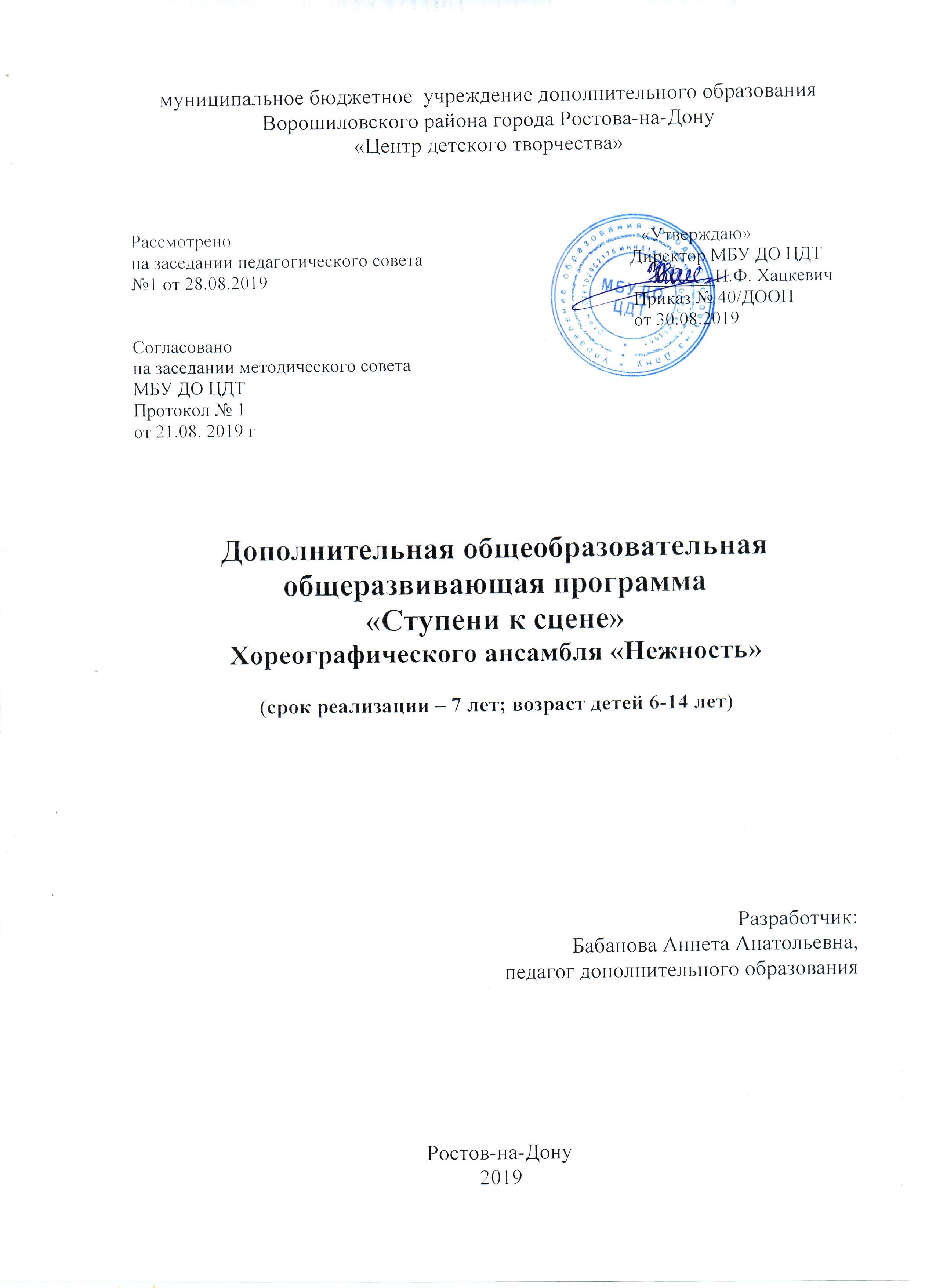 Пояснительная записка.В соответствии с Приказом Министерства просвещения Российской Федерации №196 от 09.11.2018г. "Об утверждении Порядка организации и осуществления образовательной деятельности по дополнительным общеобразовательным программам" (пункт №11 Приложения «Организации, осуществляющие образовательную деятельность, ежегодно обновляют дополнительные общеобразовательные программы с учетом развития науки, техники, культуры, экономики, технологий и социальной сферы.») и Приказом муниципального бюджетного учреждения дополнительного образования Ворошиловского района города Ростова-на-Дону «Центр детского творчества» №40/ДООП от 30.08.2019г. «Об актуализации дополнительных общеобразовательных общеразвивающих программ» данная программа актуализирована на 2019-2020 учебный год. В программу внесены: разработка открытого занятия, диагностическая карта мониторинга развития качеств личности (воспитанности) обучающихся, приложения. Дополнительная общеобразовательная общеразвивающая программа «Ступени к сцене» хореографического ансамбля «Нежность» полностью соответствует художественной направленности деятельности МБУ ДО ЦДТ.Программа в полной мере соответствует требованиям, предъявляемым новыми образовательными стандартами, способствует адаптации ребенка и подростка к условиям современного общества, а также осознанному выбору воспитанниками будущей профессиональной деятельности. Программа ориентирована: - на создание благоприятных условий для саморазвития личности ребенка, его самосовершенствования; - на формирование у обучающегося полноценного представления о современном мире;- на воспитание гражданина и человека, который нацелен на совершенствование общества; - на развитие и воспроизводство кадрового состава общества. Программа обеспечивает воспитание, обучение, гармоничного развития детей дошкольного и школьного возраста,  соответствует культурным традициям, национальной специфике региона; уровню начального, дошкольного, школьного образования; современным образовательным технологиям. В 2019-2020 учебном году обозначен следующий аспект, который будет решаться методами и средствами хореографического искусства.Проблема: Трудности запоминания иностранных терминов, движений классического экзерсиса и партерной гимнастики, комбинаций детьми, занимающихся хореографией.Идея: помочь и ускорить процесс запоминания  обучающимися иностранных терминов, движений классического экзерсиса и партерной гимнастики, комбинаций средствами образов, игр, IT технологий. Условия реализации проекта: Для наиболее действенного запоминания и усвоения понятийного аппарата (терминологии) вводить образные выражения:     Также это касается и гимнастики на ковриках. Т.к. в большей степени ей занимаются обучающиеся дошкольного и младшего школьного возраста, то мы пользуемся терминологией, понятной им и стараемся заинтересовать и развивать их воображение. Так, например, при исполнении упражнений сидя, мы используем: «педальки», «веселые пружинки», «веер», «червячок ползет за яблоком», «закрываем паучка в коробочке» и т.д.; при исполнении упражнений лежа на спине: «подъемный кран переносит грузы», «головоног», «бабочка», «пистолет», «качели», «березка» и т.д. В упражнениях на животе мы используем: «корзинку», «колечко», «лодочка», «чайка», «телевизор» и т.д.Даем обучающимся творческие задания – составить маленький этюд (Синьор-помидор, снежинка, сплетницы, кошка и т.д), обсудить  характеры избранных воспитанниками героев.Просмотр балетов в танцевальном классе либо в РГМТ, и затем, совместный анализ спектакля, поиск знакомых, проученных на уроке движений. Работа с аккомпаниатором. Музыка – это вид искусства, в котором художественные образы воплощаются через звуки. Гармоничная музыка – самое безопасное профилактическое средство. Она не вызывает побочных явлений и негативных последствий. В ребенке заложено стремление к прекрасному, духовному. К тому, что могло бы подпитать, поддержать и дать вдохновение. Музыка позволяет услышать самого себя, обрести гармонию с природой, окружающей жизнью. Поэтому так необходимо детям, обучающимся хореографией, познавать подлинную музыкальную культуру. Музыка может ассоциироваться с тем или иным движением, комбинацией, образом, что, несомненно, помогает лучшему запоминанию заданий педагога. Методическое и дидактическое оснащение танцевального зала. Например, фотографии или рисунки балерин, которые выполняют то или иное движение, позу классического танца, известные мастера балета разных лет и современности. Постоянно имея перед глазами «первый arabesque» дети быстрее его запомнят.Обучающимся младшего школьного возраста будет интересно запоминать комбинации или движения в форме стихотворения. Например, «En fase (положение корпуса в хореографии) – голова в класс!», «пе-ту-шок-шок», «ассамбле, ассамбле, купе, ассамбле, шоссе, шоссе, шене, шене, шене» и т.д.Вовлекать обучающихся в изготовление эскизов костюмов. Попросить принести рисунки костюма того героя, которого они будут исполнять в той или иной постановке. Думая о характере и одежде героя, ребенок будет невольно вспоминать движения из танца, которые ему поставил педагог и, возможно, у него возникнет желание даже вспомнить проученные на уроке движения. Проверка усвоенных знаний на уроке через игру: обучающихся разделить на 2 команды. Игроки из каждой команды поочередно должны подбегать к педагогу и называть любой термин классического танца, название балета, деталь танцевального зала, костюма. На каком ребенке пауза между ответом продлиться 10 секунд, тот выбывает из игры. Быстро меняющиеся социально-экономические условия актуализируют проблему развития творческих способностей подрастающего поколения. Преобразование общества могут осуществлять люди, способные к инициативе, независимости мышления, к активному участию в создании материальных и духовных ценностей, т.е. люди, обладающими творческими способностями. Важность развития творческих  способностей обуславливается еще и тем, что в старшем подростковом возрасте, по утверждению психологов, существует реальная опасность подавления творческой активности личности. Тем более, что образовательный процесс располагает к деятельности по «образцу». В связи с этим возникает необходимость анализа обозначенной проблемы и поиска путей ее решения.      Активная разработка способов решения различных аспектов обозначенной проблемы в настоящее время ведется в учреждениях дополнительного образования детей и подростков. Представляя открытые социально-педагогические системы в едином образовательном пространстве, они направляют свои усилия на организацию досуговой деятельности подростков, которая  бы содействовала их стремлению к познанию, творчеству, полноценному раскрытию и реализации творческих возможностей человека.      В Российской педагогике имеется богатый опыт развития творческих способностей детей, показано значение участия педагога, семьи, социального окружения в этом процессе. Представлен анализ сущности, содержания, методики и методов творческого развития детей, разработаны теоретические основы творческого процесса и проведены исследования его важных компонентов.     Проблема творчества, как высшая форма активности, рассматривается психологами Л.С. Выготским, А.К. Ковалевым, Н.С. Лейтесом и др. Исследованию творческих способностей посвящены труды С.Л. Рубенштейна, Б.М. Теплова, Д.Б. Богоявленской и др. Методика выявления и развития творческих способностей  разрабатывается учеными В.Г. Грязевой, В.А. Петровским, А.М. Матюшкиным, А.В.Усовой и др. Возможность развития творческих способностей в досуговой деятельности исследованы Д.М. Генкиным, Э.В. Соколовым, В.А. Стрельцовым и др. Социальный аспект творческих способностей раскрывают В.Г. Афанасьев, Л.П. Буева, И.С. Кон и др.    Вопросам творческого развития детей наука уделяла и уделяет большое внимание. Однако проблема развития творческих способностей средствами хореографического искусства еще не являлась предметом специального научного изыскания. Между тем именно хореографическое искусство, может стать достаточно универсальным средством развития творческих способностей ребенка.     В научной литературе проблема развития творческих способностей находит достаточно широкое освещение, но постоянно меняющаяся социальная ситуация требует осмысления данной проблемы в контексте новых условий.    Творческие объединения, предоставляя ребенку возможность активно участвовать в его жизни, могут выводить интересы и потребности детей на более высокий уровень и тем самым способствовать развитию творческих способностей, сформировать в себе дисциплину, умение преодолевать себя, свои страхи, лень, плохое самочувствие. Также занятия хореографией, в частности, дают возможность раскрыть себя с неожиданной для себя стороны, обучают культуре сцены, костюма. Учат психологическому контролю себя перед выходом на сцену, формируют красоту тела и души, воспитывают чувство локтя в наше эгоистичное время.   Данные положения вывели на констатацию противоречия между потребностью общества в личности, способной реализовать свои творческие способности, и условиями социальной среды, которые не всегда этому благоприятствуют.  Хореография – искусство, любимое детьми. Ежегодно тысячи любителей танца приходят в хореографические коллективы, танцевальные ансамбли, студии. Многие детские танцевальные коллективы приобрели большую популярность не только в нашей стране, но и за рубежом. Телевидение широко показывает детскую самодеятельность, знакомит с детскими танцевальными коллективами. Глядя, с какой лёгкостью и мастерством танцуют дети на сцене, мы забываем, что за этим  стоит каждодневный труд их самих и их педагогов. В сфере балета есть три составляющих, вначале они привлекают, затем околдовывают и, наконец, окончательно пленяют. Прежде всего – полнейшее удовольствие, которое доставляет движение под музыку; затем очарование его интерпретации, и последнее, но не менее важное, - соблазн особого воображаемого мира – сцены. Но есть ещё один дар для изучающих балет. Танцевать весьма полезно для нас. Занятия укрепляют здоровье, способствуют физическому развитию, учат держать себя и управлять своим телом, положительно влияют на развитие интеллекта, приучают к дисциплине на всю жизнь. Воспитание средствами искусства философская и педагогическая наука рассматривает как одно из ведущих образовательных воздействий, способствующих развитию духовного потенциала, формированию оптимистического мировоззрения и влияющих на формирование личности ребёнка. Вместе с тем, изучение накопленного педагогического  опыта позволяет отметить недостаточное внимание со стороны учёных к занятиям хореографией как средству художественного воспитания детей, а также недостаточное количество кружков и студий, где руководство осуществляют квалифицированные хореографы, имеющие специальное педагогическое образование. Среди множества форм воспитания подрастающего поколения хореография занимает особое место. Занятия танцем не только учат понимать и создавать прекрасное, они развивают образное мышление и фантазию, дают гармоничное пластическое развитие.Определяя значение хореографии как средства воспитания, многие педагоги выделяют противоречия между значением хореографического искусства в развитии ребёнка, желанием детей заниматься танцами, и отсутствием возможностей изучать этот предмет в системе общего образования (его нет в учебном плане). Анализ накопленного педагогического опыта позволяет заключить, что в настоящее время занятия хореографией наиболее эффективно могут осуществляться в учреждениях системы дополнительного образования (имеют материально-техническую базу, педагогов-специалистов), где воспитание и обучение строятся на приоритете культурологической и детоцентристской парадигмы. Изучение возможностей искусства хореографии в формировании и развитии личности ребёнка позволило выделить особую актуальность изучаемого вопроса, а также обнаружить недостаток исследований, научного и методического современного оснащения. В связи с чем вижу необходимость в осмыслении процесса воспитания детей средствами хореографии с учётом требований современного общества. Под воспитанием на занятиях хореографией, понимается процесс формирования и развития наиболее специфических для хореографической деятельности компонентов: по развитию эстетического восприятия и представления в передаче движений; умению оценить музыкальный материал и передать художественный образ в танце с помощью мимики, пантомимики; умению грамотно, точно и аккуратно исполнять хореографические комбинации; умению импровизировать на знакомую или вновь услышанную музыку; желания сочинять танцевальные композиции и подбирать художественно-сценическое оформление к ним (костюм для исполнения, реквизит, световые эффекты и т.д.), этическое отношение к партнёрам в танце и к зрителю. Программа младших групп хореографического ансамбля «Нежность» рассчитана на 3 года обучения детей в возрасте от 6 до 9 лет, т.е. захватывает дошкольный и младший школьный возраст. Дошкольный возраст – основной этап строительства личности ребёнка. Главным отличием преддошкольного возраста от дошкольного   является большая увлечённость внешними впечатлениями, появляется иерархия мотивов. В этом возрасте происходит изменение пропорций роста ребёнка. Развитие идёт по цефало-кадуальному типу, следовательно, дети очень много бегают, прыгают, ездят на велосипеде, т.е. накачивают мышцы. В младшем школьном возрасте замедляются темпы роста детей. В костной системе ребёнка по-прежнему мало неорганических соединений, много воды и белковых веществ. Связки закреплены плохо, в местах их соединения больше пространства, чем у взрослого человека, следовательно, ребёнок очень гибок и при неправильном распределении нагрузок,  его очень легко травмировать. После шести лет вместе с физическим ростом продолжается духовное развитие мира. Идёт активное развитие эмоциональных и познавательных интересов, накопление эмоционального багажа. Происходит формирование устойчивых потребностей в общении с искусством, развитие элементарных умений и навыков в процессе коллективного творчества. В этом возрасте дети начинают абстрактно мыслить. Их внимание более сосредоточенно. Большую роль важно отводить музыкально-ритмическому развитию, формированию музыкальности, музыкальной отзывчивости. Дети этого возраста легко откликаются на творческие задания педагога по созданию конкретного музыкально-хореографического образа. В работах детей проявляется в яркой, эмоциональной, образной форме синтез эрудиции, фантазии, танцевальных способностей и артистизма. Здесь главным для ребёнка является сам процесс творчества, где демонстрация результата имеет значение как итог прочувствованного и пережитого. И немаловажно, при всём при этом,  - привить каждому своё «Я». Хореографическое искусство развивает в детях чувство красоты и выразительности движений, формирует их фигуру, вырабатывает осанку, укрепляет физически. Систематические занятия хореографией способствуют общей и эстетической культуре воспитанников, развитию танцевальных, музыкальных и творческих способностей.Удовлетворение реальных потребностей и интересов детей в хореографическом искусстве – основной смысл предлагаемой образовательной программы в целом, рассчитанной на 7 лет обучения детей в возрасте от 6 до 13 лет, реализуемой в системе дополнительного образования. Образовательный процесс дополнительного образования имеет свою специфику, которая учтена при разработке образовательной программы. Своеобразие образовательного процесса создаёт особые условия для творческого развития и самовыражения личности ребёнка. Исходя из этого, создавалась комплексная программа «Ступени к сцене», в которой объединено несколько направлений хореографического искусства: классический танец, русский танец и эстрадный танец. Такое слияние даст наиболее благоприятный результат: развитие танцевальных способностей детей; реализацию себя и своих возможностей в нескольких направлениях, к отысканию той «ниши», где можно проявить себя наиболее ярко. Доминирующе преобладание какого-то одного вида хореографического искусства не в полной мере обеспечивает выбор, не способствует обретению ребёнком своего «я» и удовлетворению его потребностей в области танцевального искусства. Такой вывод сделан из опыта работы, анализа деятельности, анкетирования детей и родителей. Цель программы: Создать условия для духовного, нравственного и физического развития личности каждого ребёнка на основе постижения им основ теории хореографического искусства и раскрытия его потенциала посредством освоения техники различных танцевальных жанров.Задачи программы:Общеобразовательные: Сформировать у детей выносливость, силу, ловкость, гибкость, координацию движений и способствовать становлению чувства ритма, темпа, исполнительских навыков в танце и художественного вкуса;приобретение знаний в области хореографического искусства, изучение истории танцевальной культуры;приобретение исполнительских навыков основ классической, народной и современной хореографии;Развивающие:1.   Создать условия для развития творческого потенциала ребёнка; Помочь детям в адаптации к учреждению и выбранному им виду творческой деятельности и закрепить этот интерес;развитие творческого мышления детей;обучение воспитанников приёмам самостоятельной и коллективной работы, самоконтроля и взаимоконтроля, самооценки и взаимооценки, самостоятельному добыванию знаний;развитие эмоционально-ценностного и коммуникативного опыта.Воспитательные:Научить детей преодолевать первые трудности, стеснительность, зажатость и закомплексованность, научить радоваться успехам других и вносить вклад в общий успех.формирование общей культуры личности ребёнка, способной адаптироваться в современном обществе;воспитание умения контролировать своё поведение, рефлексии своих действий;формирование сценической  культуры, развитие художественного вкуса.Творческие: Выявить творческие способности детей и развить любознательность как основу познавательной активности;формирование потребности в самостоятельном художественно-творческом труде;формирование чувств, побуждающих к творческому самовыражению;раскрытие индивидуальности ребёнка и его потенциальных возможностей;вовлечение воспитанников в творческую, поисково-исследовательскую деятельность.1.2. Обоснование концептуальной технологической особенности программыВесь процесс обучения по классическому и русскому танцу строится на профессиональных методиках обучения, без которых воспитанники не смогут получить необходимые танцевальные навыки.Классический танец – методика Вагановой А.Я.Народный танец – методика Ткаченко Т.С третьего года обучения дополнительно проводятся факультативные и индивидуальные занятия с солистами ансамбля, с одаренными детьми по освоению пальцевой техники в классическом танце. Главная линия программы заключается в творческой самореализции ребёнка. Она даёт воспитанникам и педагогу возможность избрать свободный путь познания хореографического искусства. Активизация и развитие творческих способностей детей являются неотъемлемой частью образовательного процесса. По каждому году обучения для воспитанников предусмотрены творческие задания. Это развивает инициативу, творчество, способствует самоактуализации личности. Программа направлена на бесконечный творческий поиск, позволяя одномоментно осуществлять составные педагогического воздействия, такие как воспитание, обучение, оздоровление.Программа состоит из трёх блоков. Содержание каждого, построено исходя из возрастных и психофизических возможностей, имеет свои задачи обучения. В основу деятельности хореографического ансамбля «Нежность» положена идея развития личностного потенциала ребёнка и его психического становления посредством постепенного освоения хореографического искусства, так что все блоки взаимосвязаны. Особое место в программе уделено мониторингу образовательного процесса. Он необходим для выработки целостного представления о ходе реализации программы. Система тестов, зачётов, экзаменов, диагностика уровня хореографического развития поможет оценить, проанализировать и спрогнозировать процесс обучения. Программа  предполагает, что уровень знаний и умений выпускника позволяет успешно поступить в колледж искусств или институт культуры и искусств.Успешную реализацию программы должен подтвердить высокий уровень подготовки участников хореографического ансамбля «Нежность», в котором будут осуществляться разноплановые, разнохарактерные, разножанровые  постановки.Программа предполагает постепенное расширение и существенное углубление знаний, развитие умений и навыков обучающихся, более глубокое усвоение материала путём последовательного прохождения по годам обучения с учётом возрастных и психологических особенностей детей.Программа долгосрочная, срок обучения 7 лет (дети обучаются с 6 до 13 лет). Состоит из трёх этапов. Каждый этап – это целостный блок программы, который имеет свои разделы обучения. 1.3.Конечный результат изучения программы.Реализация программы в полном объёме предполагает развитие у воспитанников:знаний в области хореографического искусства и танцевальной культуры;высокого уровня исполнительского мастерства;приёмов самостоятельной и коллективной работы, самоконтроля и взаимоконтроля, самооценки и взаимооценки;нравственной воспитанности, выражающейся в поведении воспитанников в коллективе, их трудолюбии, ответственности на выступлениях, чувстве товарищества, взаимопомощи, доброжелательности;творческого мышления;общей культуры личности ребёнка;сценической культуры и художественного вкуса;потребности в самостоятельном художественно-творческом труде;эмоционального восприятия хореографического искусства;индивидуальных способностей.Учебно-тематический план 1-го года обученияСодержание. Ритмика.Вводное занятие. Программа и режим занятий; правила поведения и техники безопасности. Мелодия и движение: темп – быстро, медленно, умеренно. Контрастность музыки: быстрая - медленная, весёлая - грустная. Начало и конец фразы, характер музыки, динамика, темп. Сюжетно-ролевая игра «Знакомство».Подготовительные упражнения: упражнения мышц шеи, плеч, рук, корпуса, ног, стоп.Примеры упражнений: «деревянные и тряпичные куклы», «твёрдые и мягкие руки», «мельница», «маятник», - перенос корпуса с носков на пятки и обратно, упражнения для рук, «пружинки» - приседания.Понятие построения и перестроения: основные понятия построения: колонка, шеренга; цепочка; круг. Основные понятия перестроения: из колонны в цепочку; из шеренги в цепочку; из колонны в шеренгу. Музыкально-ритмические игры: «Внимание! Музыка», «Весёлый поезд», «В походе», «Найти своё место», «Кот и мыши», «В стране чудес».Музыкально-ритмические движения: ходьба бодрая и спокойная с подниманием ног на всей стопе и на полупальцах; шаг с носка; бег с отбрасыванием ног назад и подъёмом наверх; сочетание бега с ритмичными хлопками; сочетание ходьбы с бегом; работа над образными движениями. Примеры: «Ходит балерина», «Шагают спортсмены», «Идёт мишка», «Бегут цыплята», «Скачет заяц, белка», хороводный сценический шаг, притопы (одинарные, двойные, тройные), выставление ноги на пятку и носок.Положение рук и ног в позициях: руки опущены вниз; руки отведены в стороны; подбоченившись; хлопки в ладоши; взмахи платочком; использование предмета: платочек, мяч, веточка, лента, обруч и др. Проучивание I,II,III позиции рук и I,III и VI позиций ног.Активизация и развитие творческих способностей детей : создание детьми несложного музыкального образа; развитие через игру воображения, мышечной, зрительной, эмоциональной памяти.Примеры игр: «День и ночь», «Лиса и куры», «Повторяшки».Темы для самостоятельной работы: придумать интересный образ для игры «День и ночь». Сочинить простые движения для игры «Повторяшки».Открытое занятие для родителей.Балетная гимнастика.Вводное занятие. Представления о своём физическом теле, из чего оно состоит и как работает. Par terre. Все упражнения в игровой форме.Постановка корпуса сидя на полу: «Стульчик и кресло», «Старики и молодые».Упражнения для стоп: одновременное сокращение стоп «Иголки – утюжки», поочерёдное сокращение стоп «Нажимаем на педали», круговое вращение стоп.Наклоны вперёд к ногам: «прищепка» или «книжка», с хлопком рук.Упражнения лёжа на животе: перегибы корпуса назад на вытянутых руках («Мудрая змея», «Корзиночка», «Колечко»).Раскрытие рук в стороны: «Самолётик».Одновременное поднимание рук и ног: «Парашютисты». Поочерёдное поднимание рук и ног: «Лодочка», «Велосипед»: медленно (поднимаемся в гору), быстро (катимся с горы).Упражнения сидя: растяжки, «лягушка».«Мостик» исполняется из положения: лёжа, стоя на коленях; стоя во весь рост.Игры, праздники, беседы:Сюжетно-ролевая игра «Знакомство»: Что такое общение? Основные формы приветствия; адаптация к условиям группы; знакомство друг с другом; развитие коммуникативных качеств личности.Праздник «Путешествие в мир хореографии»Искусство хореографии. Балет П.И. Чайковского «Щелкунчик». Идея добра и зла (используются музыкальные, видео- и фото- материалы). Посещение концертных выступлений детских хореографических коллективов, детских балетов и спектаклей РГМТ.Итоговое занятие. Открытое занятие для родителей.Прогнозируемый результат.После освоения программного материала 1-го года обучения воспитанники будут:знать: основные исходные положения; правила исполнения поклона; направление движений; последовательность исполнения движения балетной гимнастики; понятие о трёх жанрах музыки (песня, танец, марш); правила поведения при работе друг с другом и в группе;уметь: согласовывать свои движения с музыкой; ходить легко, ритмично; бегать быстро с высоким подъёмом ног; скакать с ноги на ногу; выполнять движения различного характера; пружинить на ногах; передавать игровые образы различного характера; строить совместно с группой ровный круг; расходиться из пар в разные стороны; сидя на коврике держать спину ровно; реагировать на замечания; менять исходные положения по необходимости; начинать и заканчивать движение с началом и концом музыки. Учебно-тематический план 2-го года обученияСодержание. Ритмика.Вводное занятие: Программа занятий. Техника безопасности и правила поведения. Характер музыки (легато – связно, стаккато – отрывисто).Прослушивание музыкального материала: вальсы, марши, польки.Подготовительные упражнения: Упражнения для мышц шеи, плеч, рук, корпуса, ног, стоп;Выпады вперёд, в сторону;Прыжки по VI позиции, по II с хлопками впереди и сзади, над головой.Упражнения усложняются и совершенствуются. При их сочинении используется единая тема. Близкая и понятная детям, образные сравнения. Примеры: «Петушок расплясался», «Танцующие куклы», «Часы».Музыкальные игры: «Займи домик», «Потанцуем».Музыкально-ритмические движения: 1-е, 2-ое и 3-е свободное положение ног; положение корпуса; работа рук; сочетание ходьбы и бега; прыжки на месте, с продвижением вперёд, назад, в сторону, на двух ногах, с ноги на ногу, в поворотах, отбрасывание ног назад; вынос вытянутой ноги вперёд, в сторону на носок и на каблук; сочетание прыжков с другими движениями и ритмическими хлопками.Активизация и развитие творческих способностей у детей: учимся импровизировать: составление музыкальных образов и композиций. Возможные темы: «Ветер и листья», «Ручейки и потоки», «Снежинки», «Игры», «Эхо», «Угадай».Темы для самостоятельной работы: придумать движение по темам, предложенным преподавателем.Открытое занятие для родителей.Балетная гимнастика.Вводное занятие: Пластика – основа хореографии.Par terre: Совершенствование и усложнение движений, использование более сложных, силовых упражнений.Сидя: постановка корпуса.Упражнения для стоп: круговое вращение стоп (веер), качание сокращённой стопы на 450 (поочерёдно и вместе);Упражнения для втягивания коленей: сокращение стоп; держась руками за пальцы, потянуть стопы на себя (пятки от пола оторвать);Releve lent: поочерёдное поднимание и опускание ноги; одновременное; с отрывом рук от пола («Самолётик»); по точкам; с разножкой;Лёжа на спине: Упражнение для группировки мышц в воздухе: подъём обеих ног на 900 с последующим подъёмом корпуса до упора на локтях и с возвращением в исходное положение («Стойка», «Берёзка»);Лёжа на животе: «Лягушка», «Чайка», разноимённый подъём ноги и руки на 450.Растяжки;Партерные комбинации на образ: «Самоварчик», «Сидя в неваляшке», «лягушке»; «В траве сидел кузнечик», «Часы», «Стебелёк», «Цыганочка», «Петрушки».Открытое занятие для родителей.Основы эстрадного танца.Вводное занятие: исторические корни эстрадного танца.Экзерсис на середине зала: шаги с ногой крест на крест через полупалец со щелчками пальцев; перекаты с пятки на носок; «спиралька», переходы через II позицию ног с переносом тяжести корпуса с руками; сочетание бега с захлёстом с «ножницами».Шуточные танцы на закрепление материала: «Весёлая пятиминутка», «Потанцуй со мной, дружок!».Игры, праздники, экскурсии: познавательная игра «Азбука вежливости»: дети учатся соблюдать правила поведения в танце и общественный этикет;тематическая игра «Изучение музыки в движении»: музыка как вид искусства. Ноты, нотный стан, ритм, ритмический рисунок, мелодия, темп, динамика, различие 2-х и 3-х частной формы произведения. Жанры музыки. Понятие о музыкальности движения;Задание: а) сделать с помощью своего тела оркестр, используя щелчки, хлопки, шлепки, притопы; б)задать ритм шагам педагога звучащими жестами;Соединение полученных знаний с музыкальными движениями;Чтение с динамическими оттенками «Сказки про кота», игра «Имена и ритм»;экскурсия в музей краеведенияИтоговое занятие: открытое занятие для родителей.Прогнозируемый результат.После 2-го года обучения воспитанники будут:знать: основные исходные положения для корпуса, рук, ног, головы;уметь: исполнить движение свободно, естественно, без напряжения; правильно занять исходное положение, следить за осанкой и координацией движений рук и ног, поочерёдно выбрасывать ноги вперёд на прыжке; делать шаг на всю ступню на месте и при поворотах корпуса; приставной шаг с приседанием; плавно поднимать и опускать руки вперёд и в стороны; двигаться в парах, отходить спиной от своей пары; двигаться с правой и левой ноги вперёд, в сторону; делать поворот в правую и левую сторону; изобразить в танцевальном шаге повадки кошки, лисы, медведя, зайца; выразить образ в разном эмоциональном состоянии: веселья, грусти и т.д. Учебно-тематический план 3-го года обученияСодержание.Введение: Знакомство с программой занятий, её особенностями.Основы классического танца. Вводное занятие: Классический танец – азбука хореографии. Балетная гимнастика: все движения повторяются в более усложнённом варианте. Увеличивается темп исполнения, количество повторений. Основной упор делается на силовые упражнения и упражнения растяжки. Изменяется музыкально-ритмическая структура движений. Экзерсис у станка: упражнения исполняются лицом к станку из I позиции в медленном темпе. Постановка корпуса лицом к станку в VI позиции ног. Проучивание demi plie по I, II и V позициям. Releve на полупальцах по VI и по I  позициям с вытянутых ног; с demi plie. Наклоны и повороты головы у станка: вниз – вверх, вправо – влево; наклоны головы ухом вправо, влево; повороты головы через низ вправо, влево. Позиции ног: I, II, III, V.Releve по I, II, III, V. Экзерсрсис на середине зала: Поклон: demi plie по I позиции с лёгким наклоном головы для девочек и просто наклон головы, стоя на зятянутых ногах для мальчиков. Позиции рук: I, II, III. Позиции ног: I, II, III,V. Упражнения для рук. 1-я форма port de bras. Шаги на полупальцах, подскоки. Allegro: прыжки по VI позиции; по I с сокращёнными стопами. Подготовительный прыжок и sotte поVI позиции: руки в подготовительном положении. Открытое занятие для родителей: демонстрация знаний основных позиций. Основы эстрадного танца.Вводное занятие: манера и характер исполнения эстрадного танца.Экзерсис на середине зала: demi plie-releve по VI позиции в медленном и быстром темпе; упражнение «пингвин» ( с руками на поясе и с хлопками перед собой), упражнение «Хромающий петушок»; боковой приставной шаг с хлопком над головой и выбросом ноги на 450 , боковой галоп, шаги «цок – цок».Игровые программы, викторины, игры – путешествия:заочное путешествие по хореографическим училищам: Московское и Санкт-Петербургское: история создания; система обучения, просмотр фотоальбома.Игровая программа «Дружба»: Что такое дружба? Типы взаимоотношений друг с другом; рассмотрение понятий «друг», «одноклассник», «приятель», «коллектив»; правила взаимоотношений с каждой группой. Доброжелательность – чувство, сопутствующее понятию дружба. Примеры проявления и формы доброжелательности в мире, искусстве, танце. Умение через пластику, движение выразить это чувство, передать его зрителю. Развитие чувства определения данного качества в человеке, определение типа взаимоотношений.Викторина с вариантами ответов «Азбука классического танца».Итоговое занятие: открытое занятие для родителей.Прогнозируемый результат.После 3-го года обучения воспитанники будут:знать: основные движения; позиции ног и рук классического танца; правила постановки ног у станка и на середине; понятие опорной и рабочей ноги; разница между круговым и прямым движением;уметь: правильно пройти в такт музыки, сохраняя красивую осанку; иметь навык лёгкого шага с носка на пятку; начинать и заканчивать движение с началом и концом музыкального сопровождения; чувствовать характер музыки и уметь передать его; исполнить переменный шаг. Учебно-тематический план 4 – го года обучения.Содержание.Введение: программа занятий, творческие отчёты, особенность занятий в хореографическом ансамбле «Нежность».Основы классического танца.Вводное занятие: особенность пластики движений в классическом танце.Экзерсис у станка: grand plie по I позиции; battmente tendu из I позиции: вперёд, в сторону, назад; в сторону с demi plie ; с опусканием пятки во II позицию (pour le pied); с demi plie по II позиции без перехода.Battement tendu jete по I позиции в сторону, вперёд, назад (в раскладке); Понятие направлений en dehors et en dedans.Preparation rond de jambe par terre en dehors et en dedans;Положение ноги sur le cou-de-pied (условное, обхватное);Battmente tendu plie soutenu;Battmente releve lent на 450 в сторону;Releve на полупальцах с вытянутых ног и с demi plie. Экзерсис на середине:Demi plie по I, II позиции (руки в подготовительном положении).Battmente tendu по I позиции в сторону, с demi plie;Упражнения для рук с переходом из позиции в позицию;Releve на полупальцах I,II позиции с вытянутых ног и с demi plie.Allegro: подготовка к temps sauté лицом к станку; temps sauté по I,II позициям;Шаг, сценический ход на высоких полупальцах, шаг польки.Итоговое занятие: Исполнение движений экзерсиса у станка.Элементы эстрадного танца.Вводное занятие: Эстрадный танец сегодня.Танцевальные движения для разогрева мышц шеи, рук, плеч, корпуса, бёдер. Прыжки в различных вариантах.Par terre по системе Князева: Постепенное и в небольшом количестве освоение движений. Упражнения, лёжа на животе и на спине:Позиции ног;Позиции рук;Упражнения для стоп;Passé и releve.Экзерсис на середине зала: танцевальные комбинации в современном стиле и из танцевальных номеров ансамбля.Итоговое занятие: мини-конкурс «Сочинение простой танцевальной комбинации на элементах эстрадного танца». Основы русского танца.Вводное занятие: красота и лиричность русского танца. Поклон (простой, поясной, с проходкой вперёд и отходом назад).Разминка в русском характере по кругу и полукругу: бег, высоко поднимая колени вперёд; шаг с носка и пятки, разворачивая корпус; бег, выбрасывая ноги приёмом jete вперёд и назад; подбивка «маятник» с продвижением и на месте; мелкий семенящий шаг на полупальцах; припадания по VI позиции ног; на месте; с продвижением вперёд, назад; с работой рук через III позицию и обратно.Экзерсис у станка: Demi plie по I-II-V-VI позициям лицом к станку;Battement tendu по I позиции во всех направлениях; с переводом носка на каблук; с отрывом пятки опорной ноги;Battement tendu jete по I позиции в сторону;Верёвочка по III позиции ног (лицом к станку): перевод ноги приёмом retire на прямых ногах, в demi plie; в demi plie с проскальзыванием.Ковырялочка: без подскока, с подскоком, с разворотом корпуса без прыжка и с прыжком.Экзерсис на середине зала: «гармошка» (с паузой и без); «моталочка» (с подскоком, с тройным притопом); «молоточки» (с шагом в сторону, вправо, влево; с паузой и без); «верёвочка» по III позиции: на вытянутых ногах с продвижением назад, вперёд; в demi plie на месте и с продвижением назад.Итоговое занятие: открытое занятие для родителей.Игры, беседы, экскурсии: интеллектуальная игра «Уроки безопасности»: правила поведения дома и в школе; на занятиях хореографией; поведение на улице; правила дорожного движения;Беседы на тему «Создание балетного спектакля»: содружество либреттиста, композитора, балетмейстера, художника и исполнителей; краткая история создания балета П.И. Чайковского «Лебединое озеро», прослушивание музыкального материала; «Выдающиеся мастера балета»: творчество Г. Улановой, М.М. Плисецкой;выход в РГМТ на балет «Щелкунчик»Итоговое занятие. Открытое занятие для родителей.Подведение итогов года. Праздничный отчётный концерт.Прогнозируемый результат.После 4-го года обучения воспитанники будут знать: правила постановки рук, группировки пальцев по методике А.Я. Вагановой; основные позиции рук и ног; основные термины; характерные движения рук в русском танце;уметь: правильно использовать простые движения в русском и эстрадном характере; координировать свои движения; правильно стоять у станка и на середине (обладать правильной постановкой корпуса); правильно держать позиции рук и ног; исполнить небольшую импровизацию на свободную тему; благородно, вежливо обращаться к партнёру по танцу; различать особенности маршевой музыки, спортивной, военной, вальсовой – быстрой и медленной. Учебно-тематический план 5-го года занятий.Содержание.Введение в программу. Особенности занятий 5-го года. Характер творческой работы в ансамбле «Нежность».Основы классического танцаВводное занятие: закономерности в движениях классического танца.Экзерсис у станка: некоторые движения исполняются, держась одной рукой за станок; другая рука исполняет preparation. Проучивается IVпозиция ног; grand plie по II,IV,V позициям; battement tendu из V позиции во все направления; проучивается переход по IV позиции (degage); pour le pied battement tendu; battement tendu jete по V позиции во все направления; rond de jambe par terre en dehors et en dedans.Экзерсис на середине зала: положение epoulement croise, effasse; demi plie по V позиции en fase; battement tendu по V позиции во все направления и с demi plie; battement tendu jete по I позиции; demi rond de jambe par terre на полкруга; passé par terre. Allegro: temps sauté по V позиции; changemente de pied по V позиции; первоначальное изучение petit pas echappe по II позиции. Упражнения по диагонали: подготовка к pas cheine; балетный бег; подготовка к sissone сценическому.Итоговое занятие. Демонстрация знаний терминологии движений классического танца. Элементы эстрадного танца.Вводное занятие: танцевальная импровизация.Разминка: танцевальные движения для разогрева различных групп мышц.Танцевальные комбинации массовых танцев: «Чарльстон», «Твист», «Рок-н-ролл», «Джайв».Итоговое занятие: мини-конкурс на лучшую танцевальную импровизацию.Занятия-конференции, беседы, игровые программы: игровая программа «Учись дружить»;занятие-конференция, посвящённая ансамблям эстрадного танца. Своеобразие репертуара, особенности работы; общее и различное в стиле, характере, музыке эстрадных танцев, просмотр и обсуждение материалов: творческой деятельности М. Бежара, Р. Пети, А. Люпена.беседа о сценической культуре: сцена; правила поведения за кулисами; правила техники безопасности на сцене.Итоговое занятие. Открытое занятие для родителей. Прогнозируемый результат:После 5-го года обучения воспитанники будут: Знать: анатомические особенности строения мышц лица и их значение для выражения человеческих эмоцийУметь: выполнять усложненную партерную гимнастику и экзерсис у станкаУчебно-тематический план 6-го года занятий.Содержание.Введение. Знакомство с программой занятий; обсуждение репертуара; Организационные задачи; эмоциональное состояние коллектива.Основы классического танца.Вводное занятие. Прыжки – основа классического танца; полётность и красота прыжка.Экзерсис у станка: движения исполняются, держась одной рукой за станок. Новые движения изучаются лицом к станку.Plie soutenu без подъёма на полупальцы в V позиции; Temps releve par terre en dehors et en dedans; Battemente retire; положение passé; battemente releve lente на 900 во все направления; pas tombee: на месте в V позиции; с продвижением; pas coupe. Экзерсис на середине зала: demi plie по I,II, V,IV позициям en fase; battemente tendu с demi plie, с passé par terre; battemente tendu jete; battement releve lent на 450 ; temps lie par terre; позы I, II, III arabesques; II,III форма port de bras.Allegro, упражнения по диагонали: pas de bourree sueve; подготовка к pas assemble в сторону (в раскладке; крестом у станка); pas assemble с открыванием ноги в сторону; petit pas echappe (II – V); pas glissade у станка.Итоговое занятие. Исполнение прыжков в классическом танце.Элементы эстрадного танца.Вводное занятие: разнообразие видов эстрадного танца;Разминка: танцевальные движения для разогрева различных групп мышц. Партерная разминка.Ритмопластика на середине зала: продолжение изучения танцевальных комбинаций массовых танцев, входящих в репертуар ансамбля.Итоговое занятие: исполнение танцевальных элементов.Игры, конкурсы, защита творческих работ: сюжетно-ролевая игра «Уважение»:уважение как форма общения между людьми;её составные части: доброта, любовь, терпение;правила поведения в общении друг с другом, мальчика с девочкой;введение понятий самоуважение, уважение других, проявление уважения в танце.защита творческих работ:танцевальные формы на основе симфонической музыки в классических балетах (па-де-де, па –де-труа, па-де катр, adajio, вариация, поза);балеты начала XX века: «Петрушка» Стравинского;творчество М.М. Фокина. Идея балета, персонажи, музыкальные характеристики. Эскизы костюмов, фотографии первых исполнителей. конкурс «Твори, выдумывай, пробуй!»;Просмотр видеоматериалов концертных выступлений, их обсуждение.Итоговое занятие. Концерт.Подведение итогов работы за год: Подготовка концертной программы. Сводные репетиции. Концерт и его анализ. Прогнозируемый результат.После VI –го года обучения воспитанники будут:знать: рисунок положений и уровня рук и ног; большие и маленькие позиции рук; позы классического танца; динамические оттенки музыки;уметь: исполнить движение, сохраняя танцевальную осанку, выворотность; владеть движениями стоп; исполнять движения в характере музыки (чётко, сильно, медленно, плавно); связывать характер танца с образом жизни народа и окружающей природой; понимать характер танца; на достаточно высоком уровне исполнять танцевальные номера ансамбля.Учебно-тематический план 7-го года занятий.Содержание.Введение: особенности занятий, творческой работы ансамбля.Основы классического танца.Вводное занятие: логика комбинаций классического танца.Экзерсис у станка: маленькие позы croise, effase, ecarte, II arabesque; battement tendu jete pique из V позиции во все направления; battement tendu jete balansuare; demi rond de jambe на 450 на всей стопе; battement frappe носком в пол; battement foundu носком в пол; pas de bouree без перемены ног; rond de jambe en air; petit battement sur le cou –de-pied; battement developpe; grand battement jete; полуповороты в V позиции на двух ногах к станку и от станка с переменой ног на полупальцах; с вытянутых ног, с demi plie. Battement soutenu  носком в пол.Экзерсис на середине зала: маленькая поза ecarte; поза IV arabesque; grand plie по I,II,IV,V позициям; demi rond de jambe par terre; pas tombee; pas coupe; temps lie par terre с перегибом корпуса; pas de bouree ballotte носком в пол; battement soutenu носком в пол; IV форма port de bras. Allegro, упражнения по диагонали: pas echappe в IV позицию; pas assemble с coupe; pas glissade; sissone simple; sissone ferme (первоначально изучается без перемены ног; pas chasse; sissone сценический по диагонали, tour chene; подготовка к tour pique; pas emboute.Итоговое занятие. Правила исполнения основных движений классического танца. Элементы эстрадного танца.Вводное занятие: выразительность эстрадного танца.Партерная гимнастика. Элементы акробатики: упражнения для отдельных групп мышц; «мостики», «велосипед», «чайка», «качели», растяжки.Танцевальные движения и комбинации в различных стилях.Итоговое занятие. Мини-конкурс на лучшее исполнение танцевальной комбинации.Викторины, экскурсии: викторина «Пойдём в мой край»: их именами славен наш Ростов; история города;урок-панорама: посещение концерта ансамбля песни и пляски «Донские казаки», выход в РГМТ на урок артистов балета.вечер отдыхаэкскурсия в Таганрог.Творческий отчёт.Итоговое занятие –концерт.Прогнозируемый результат.После VII года обучения воспитанники будут:знать: правила исполнения основных движений экзерсиса у станка и на середине зала; все arabesque в классическом танце; терминологию движений классического и эстрадного танцев; положение стопы, колена, бедра – открытое, закрытое.уметь: исполнять движения на мелодию с затактом; крепко и устойчиво стоять на полупальцах; сильно и чётко исполнять движение; исполнять эстрадные комбинации в нужном темпе.Список используемой литературы для педагогов.Арзямова Г.В. Нравственно-эстетическое воспитание младших школьников средствами искусства // Начальная школа.-1982.- №4Баднин И.А. Отбор детей в хореографическое училище. В кн.: Охрана труда и здоровья артистов балета. М.,  с.67,1987Базарова Н.П. Классический танец.-Л.: Искусство, 1984Балет. Уроки: Иллюстрированное руководство по официальной балетной программе / Пер. с англ. С.Ю. Бардиной. – М.: ООО «Издательство АСТ»: ООО «Издательство Астрель», 2004. – 141, (3) с.: ил.Бекина С., Ломова Т. Музыка и движение. – М.: Просвещение, 1983Блок Л.Д. Классический танец. История и современность. М., с. 78, 1987Ваганова А.Я. Основы классического танца. Изд. 5-е. – Л., 1980Ванелов В. Балеты Григоровича и проблемы хореографии. – М., 1972Введение в педагогическую профессию. – М.: Пед.общество России, 1999Вербицкая А. Основы сценического движения. – М., 98 с., 1983Воспитание в современной школе. – М.: Ноосфера, 1999Голейзовский К. Образы русской народной хореографии. – М., 1980Жданов Л. Вступление в балет. – М.: Планета, 1986Захаров Р. Записки балетмейстера. – М.: Искусство, 1976Климов А. Основы русского народного танца. – М.: МГИК, 1994Константиновский В. Учить прекрасному. – М., с.65, 1973Костровицкая В.С. 100 уроков классического танца. Л., 67 с., 1981Кох И. Основы сценического движения.  – Л., 215 с., 1970Ладыгин Л. Музыкально еоформление уроков танца. – М., 1980Лисицкая Т. Хореография в гимнастике. – М., 301 с., 1993Пуртова Т.В., Беликова А.Н., Кветная О.В. Учите детей танцевать: Учеб.пособие для студ.учреждений сред.проф.образования. – М.: Гуманит.изд.центр ВЛАДОС, 2003. – 256 с.: ил. Руднева С., Фиш Э. Музыкальное движение. – С-Пб.: Гуманитарная академия, 2000Список используемой литературы для обучающихся.1.	Базарова Н.П., Мей В.П. Азбука классического танца. М., 125 с, 19642.       Ветлугина Н. Музыкальное развитие ребёнка. – М., с.84, 19763. Барышникова Т. Азбука хореографии. Методические указания в      помощь учащимся и педагогам детских хореографических коллективов, балетных школ, студий. – СПб.: «ЛЮКСИ», «РЕСПЕКС». – 156 с., ил.4. Габович М. Душой исполненный полёт. – М., 19675. Жданов Л. Вступление в балет. – М.: Планета. 19866. Габелая И.В., Карпова Н.С., Образцова Л.Н. Я познаю себя. – Санкт-Петербург: БГДТЮ, 2007г7.Красовская В. Русский балетный театр начала ХХ века. – Л., 19718.Левина М.М. Технологии профессионального педагогического образования. – М.: Академия, 2001г9.Никифорова А.В. Советы педагога классического танца. – Санкт-Петербург, 2005г.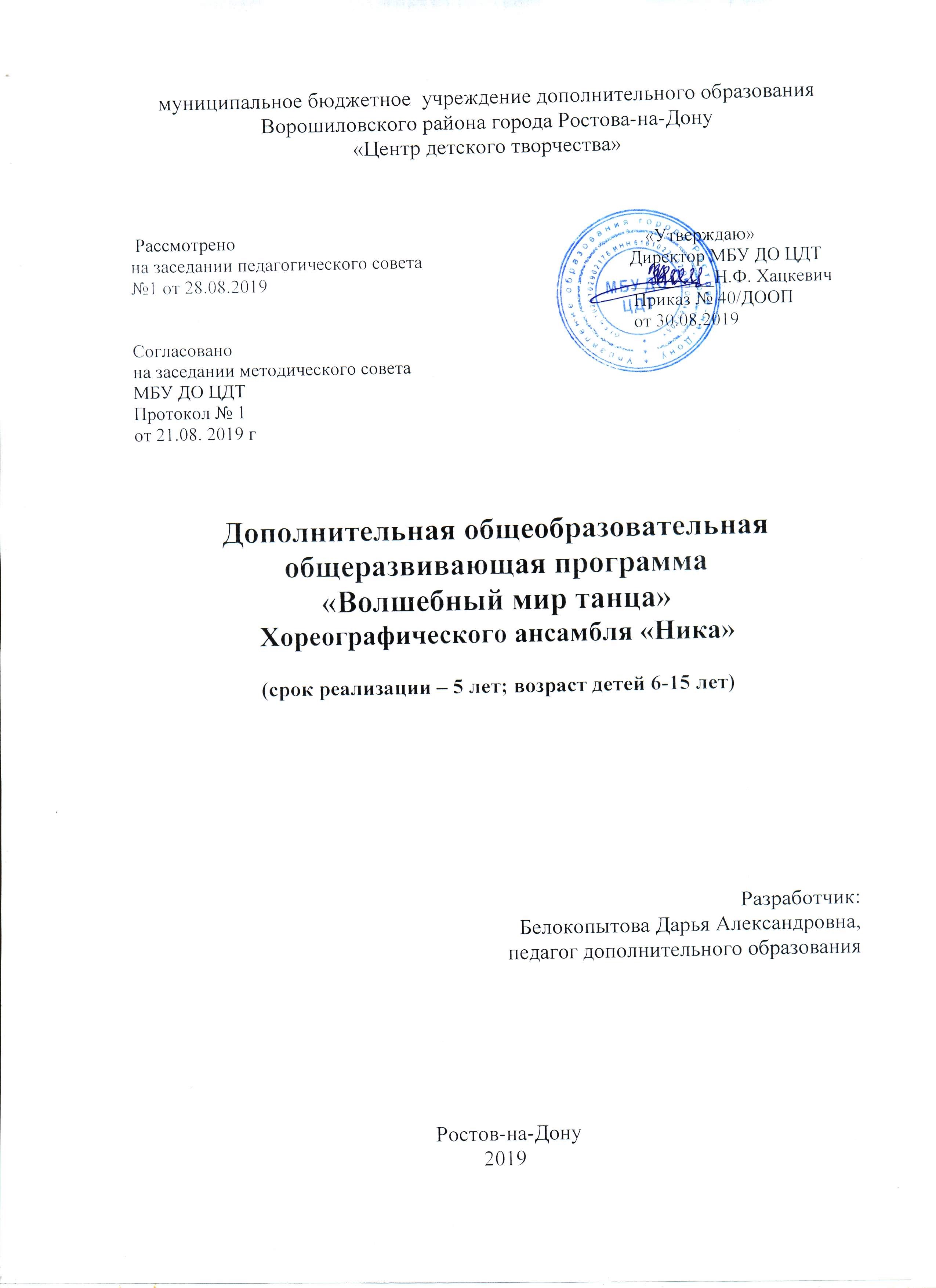 Пояснительная записка.В соответствии с Приказом Министерства просвещения Российской Федерации №196 от 09.11.2018г. "Об утверждении Порядка организации и осуществления образовательной деятельности по дополнительным общеобразовательным программам" (пункт №11 Приложения «Организации, осуществляющие образовательную деятельность, ежегодно обновляют дополнительные общеобразовательные программы с учетом развития науки, техники, культуры, экономики, технологий и социальной сферы.») и Приказом муниципального бюджетного учреждения дополнительного образования Ворошиловского района города Ростова-на-Дону «Центр детского творчества» №40/ДООП от 30.08.2019г. «Об актуализации дополнительных общеобразовательных общеразвивающих программ» данная программа актуализирована на 2019-2020 учебный год. В программу внесены: разработка открытого занятия, диагностическая карта мониторинга развития качеств личности (воспитанности) обучающихся, приложения. Дополнительная общеобразовательная общеразвивающая программа «Волшебный мир танца» хореографического ансамбля «Ника» полностью соответствует художественной направленности деятельности МБУ ДО ЦДТ.Художественное воспитание играет важную роль в личностном развитии детей, оказывает позитивное воздействие на эмоциональную сферу ребенка, развивает его воображение, творческое мышление, формирует нравственное самосознание. Выбирая художественную направленность, дети выбирают свободу выражения, полет фантазии, преодолевают застенчивость, скованность, соприкасаются с достижениями мировой цивилизации, а значит - поднимают свой культурный уровень.Программа в полной мере соответствует требованиям, предъявляемым новыми образовательными стандартами, способствует адаптации ребенка и подростка к условиям современного общества, а также осознанному выбору воспитанниками будущей профессиональной деятельности. Программа ориентирована: - на создание благоприятных условий для саморазвития личности ребенка, его самосовершенствования; - на формирование у обучающегося полноценного представления о современном мире;- на воспитание гражданина и человека, который нацелен на совершенствование общества; - на развитие и воспроизводство кадрового состава общества. Программа обеспечивает воспитание, обучение, гармоничного развития детей дошкольного и школьного возраста,  соответствует культурным традициям, национальной специфике региона; уровню начального, дошкольного, школьного образования; современным образовательным технологиям. С давних времён танец был одним из самых любимых видов искусства. Отношение к нему не изменилось и сегодня. В наши дни популярность танцевального искусства возрастает c каждым годом.Танец - один из первых языков, которым люди могли выразить свои чувства. Рожденные народом, сохраняемые в течение веков, танцы продолжают волновать исполнителей и зрителей. Они развлекают, завораживают, воспитывают, заставляют переживать или смеяться, радоваться или грустить, словом, не оставляют равнодушным никого. Танец таит в себе огромное богатство для успешного художественного и нравственного воспитания детей. Танцевальное мастерство разных народов бережно сохраняется и передаётся следующим поколениям.Хореографическое искусство учит детей красоте и выразительности движений, формирует их фигуру, развивает выносливость, силу, ловкость. Человек, занимающийся хореографией, может научиться хорошо владеть своим телом, укрепить нервную и дыхательную системы, поддерживать мышечный тонус. Танец - прекрасное средство раскрепощения, сброса психологических зажимов; кроме того - это вид физической активности, в определенном смысле, и спорт, предполагающий интенсивные физические нагрузки. Каждое занятие хореографией является хорошим жизненным тонусом для детского организма, решая проблему гиподинамии современных детей.Занятия хореографией не только полезны для здоровья, так как развивают силу и пластику, но они еще и дисциплинируют человека, делают его психику более пластичной и координированной. По наблюдениям многих педагогов-хореографов, у детей, которые начинают заниматься хореографией, резко повышается успеваемость в школе.Занятия ребенка в коллективе развивают в нем коммуникативные навыки, облегчают процесс адаптации в обществе и, главное, вырабатывают чувство ответственности за коллективный результат.С помощью танца, в том числе классического, можно обеспечить такие условия, которые помогают раскрыть творческий потенциал и нравственные возможности личности. Специальный отбор в коллектив не проводится, принимаются все желающие, т. к. основное предназначение программы состоит не в формировании профессиональных навыков, а в общем развитии ребенка. Классический экзерсис гармонично формирует тело и активно исправляет физические недостатки, создает прекрасную манеру исполнения и осанку.Цель: раскрытие творческого потенциала детей средствами обучения классической и народной хореографии.Задачи:обучающие: формирование знаний, умений и навыков танцевального искусства на основе овладения программным материалом; обучение навыкам исполнительского мастерства; эмоциональная, музыкальная и техническая подготовка учащихся; максимальное раскрытие индивидуальных возможностей; достижение высокого уровня исполнительского мастерства; повышение внимания и интереса детей к классическому и народному танцу; совершенствование практической подготовки с целью дальнейшей профориентации;развивающие: развитие памяти, внимания; формирование чувства ритма, музыкальности; развитие кругозора, общей культуры поведения детей; совершенствование физических способностей обучающихся; укрепление здоровья детей;воспитательные: формирование чувства прекрасного, хорошего вкуса; воспитание трудолюбия, выносливости, самодисциплины; развитие ответственности за личные и коллективные успехи.Сроки реализации программыПрограмма рассчитана на пять лет обучения. Количество часов в год: 1год – 72 часа, 2-3 год -144 часа, 4-5 год – 216 часов.Формы и режим занятийЗанятия проводятся 2 раза в неделю по 1 часу для 1 года обучения, 2 раза по 2 часа для 2-3 года обучения и 3 раза в неделю по 2 часа для 4-5 года обучения. Групповые занятия включают в себя теоретическую и практическую части, которые связаны между собой.Теоретическая часть включает в себя рассказ, беседу, показ и демонстрацию движений, упражнений, изучаемых элементов танца; просмотр видеоматериалов, изучение этнографических материалов (костюм, образ жизни, обычаи).На практических занятиях отрабатываются координация движений, ориентация в пространстве, чувство ритма, гибкость, выносливость, навыки выполнения хореографических движений, технических способов исполнения комбинаций, активное включение в творческий процесс (выполнение этюдов и предлагаемых импровизаций).Репетиционные (постановочные) часы необходимы для осуществления постановочной работы со всем коллективом и участия в различных концертах.Для достижения цели образовательной программы необходимо опираться на следующие основные принципы: постепенность в развитии природных способностей детей; строгая последовательность в овладении лексикой и техническими приемами; систематичность и регулярность занятий; целенаправленность учебного процесса.Программа состоит из отдельных тематических блоков, но в связи со спецификой обучения в хореографическом коллективе, границы их сглаживаются. На одном и том же занятии происходит изучение элементов классического танца (одновременно выполняются задачи физического и музыкального развития) и изучаются движения танца.В программу каждого учебного года вводится теоретический материал, соответствующий содержанию основных разделов.Ожидаемые результаты и способы их проверкиПосле первого года обучения дети будут: знать: основные элементы русского народного танца: гармошку, веревочку, различные притопы и ходы; позиции рук классического и народного танцев; движения историко-бытового танца - па галопа, па вальса, па полонеза, па де грае; методику исполнения основных движений классического танца (demi plie, battement tendu, battement tendu jete, rond de jambe par terre и др.); уметь: грамотно исполнить движения экзерсиса на полу (сидя, лежа на спине, лежа на боку, лежа на животе и сидя на коленях); исполнять несложные комбинации из изученных движений классического танца у станка и на середине зала, исполнять простые прыжки классического танца; держать «точку» при простейших вращениях; внимательно слушать объяснения и замечания педагога; вовремя приходить на занятия, быть аккуратными (т.е. с убранными волосами и в хореографической форме); обладать: терпеливостью, ответственностью, внимательностью и собранностью; умением анализировать свое исполнение движений и исполнение другими детьми.После второго года обучения дети будут: знать: основные позы классического танца (arabesque, attitude, маленькие и большие позы croise et efassee вперед и назад); порядок исполнения классического экзерсиса; основные приемы пальцевой техники (вскок, шаг pique, glissade по всем направлениям); основные движения еврейского, белорусского и башкирского танцев; уметь: грамотно исполнять прыжки с приземлением на одну ногу; движения классического танца у станка (за одну руку), temps lie par terre en dehors et en dedans с перегибом корпуса; освоят пластику рук башкирского танца; рассчитывать силы на весь урок; привести в порядок свой костюм для выступления; помогать младшим и друг другу, если это необходимо. обладать: умением работать над собой самостоятельно; умением самостоятельно следить за походкой, осанкой, поведением не только на занятиях, но и в повседневной жизни; парными и групповыми коммуникативными навыками;После третьего года обучения дети будут: знать: как составляются комбинации движений классического и народного танцев; правила исполнения pirouettes с 5 позиции en dehors et en dedans; правила исполнения 4 port de bras, 3 port de bras у станка с растяжкой и с переходом на работающую ногу; правила исполнения preparation к tours в 1й arabesque и в attitude; основные движения цыганского, узбекского и испанского танцев; уметь: выразительно исполнять освоенные элементы классического танца за счет пластики корпуса, головы, рук; самостоятельно составлять комбинации и танцевальные этюды на основе пройденного материала; исполнять быстрый темп в классическом тренаже и новые элементы в народном танце, требующие эмоциональной и физической выразительности; самостоятельно работать в пальцевой технике; обладать: развитой выносливостью и силой воли; умением чувствовать и передавать характер исполняемых движений; стремлением к совершенству; умением работать над собой самостоятельно, преодолевать лень.По итогам обучения по программе в целом воспитанники будут знать: основные термины классического и народного танцев; правила исполнения движений классического танца; последовательность классического экзерсиса; особенности исполнения движений, элементов различных народных танцев;будут уметь: владеть своим телом; исполнять танцы разных народов (по программе); владеть основами пальцевой техники; самостоятельно составлять комбинации движений классического и народного танцев; исполнять элементы историко-бытовых танцев; выразительно передавать художественный замысел танца пластикой корпуса, головы и рук; импровизировать на основе изученного материала;будут выявлены воспитательные результаты: будут воспитаны такие качества, как трудолюбие, аккуратность, самодисциплина; будут выработаны коммуникативные качества: умение работать в коллективе и ответственность за конечный результат; воспитаны такие качества, как отзывчивость, вежливость, доброжелательность, любовь к танцевальному искусству; развиты творческие способности, стремление к совершенству в танце; воспитана адекватная самооценка и стремление самовыражения через танец.Формы подведения итогов реализации программыФормами подведения итогов реализации программы за каждый год обучения являются: педагогические наблюдения, беседы с родителями; контрольные занятия; открытые занятия для родителей и педагогов; годовая итоговая аттестация (в виде отчетного концерта); концертные выступления; участие в конкурсах, фестивалях различного уровня; поступление выпускников в специальные и высшие учебные заведения по профилю студии.Основной формой подведения итогов за четверть и полугодие являются открытые занятия. На этих занятиях можно увидеть слабые места в программе обучения, что-то изменить, скорректировать. В программе используются также различные опросы детей, наблюдение, беседы с детьми и с родителями, просмотр и анализ видеозаписей и фотографий открытых уроков и концертов.Воспитательные результаты проследить значительно сложнее: для этого в данной образовательной программе используются такие методы, как наблюдение за поведением детей в разных ситуациях, в том числе и экстремальных - концерты, конкурсы и др.; беседы с родителями и детьми также позволяют делать выводы о связи занятий хореографией с изменением уровня эстетического восприятия детей, их развития.Учебно – тематический план.Первый год обучения.Второй год обученияТретий год обученияЧетвертый год обученияПятый год обучения.Содержание образовательной программы1 год обученияЗадачи 1 года обучения:Выявление, исправление, уменьшение некоторых недостатков телосложения.Музыкально- ритмическое развитиеИзучение простейших танцевальных элементовВводное занятие Теория.Знакомство с традициями ЦДТ -правила поведения- инструктаж по Т.Б.   Практика:  - игра-путешествие «Сказочный мир танца»- игра «Танцуй сказку»«Азбука музыкального движения Теория.  Знакомство с понятиями: -танец, хореография, балетный класс-линия, диагональ, кругПрактика:- музыкально-пластические упражнения- движения по диагонали, кругу, линиям- перестроение из одного  танцевального рисунка в другой.- открытые уроки для родителей.Музыкально-ритмическое развитие Теория.  Знакомство с понятиями:- музыкальный темп- музыкальный размер- строение музыкальной речи.Практика: - исполнение ритмических движений в заданном темпе музыки, уско    рение, замедление.- ритмические повороты головыМузыкально-ритмические танцевальные комбинации Теория:-понятие координации-понятие «точек» в балетном классе.Практика .  Танцевальные движения для разогрева мышечного аппарата:-  ритмические шаги- хлопки с переступаниями- прыжки- движения с поворотами по точкам в балетном классе (для  разви     тия  координации)- открытые уроки для родителейВторой  год обученияЗадачи 2 года обучения:Развитие природных данных (физических способностей детей)Более углубленное музыкально-ритмическое развитиеУсложнение танцевальных элементов Знакомство с понятием классический танец (балет), классическая музыкаВводные занятия  Теория: -повторение правил поведения в ЦДТ-инструктаж по Т.Б.-беседа: «Дети, стали мы на год взрослей»Практика:игры – тренинги на коммуникативность: «Билетик», «Снежный  ком». просмотр музыкальной сказки «Золушка»Партерная гимнастика Теория:знакомство с понятиями: гибкость,  выворотностьсовершенствование способностей к ориентировке в пространстве.Практика:-   упражнение для стоп ( носочки-пяточки);упражнение «складочка»; «лягушка» (прямая-сидя на полу; обратная – лежа на животе);.упражнение для укрепления пресса ( «иголочки-16 раз), «Уголок – 16 раз;растяжка («шпагат);открытые уроки для родителей.3. Музыкально-ритмическое развитие Теория. Знакомство с понятиями:-динамические оттенки в музыке (форте, пиано);-характер исполнения ( легато, стаккато);-знакомство с понятиями  «затакт».Практика:усложненные ритмические движения;тройные повороты головы;переступание  в рисунке «крестом».Музыкальные игры Теория.Понятие музыкальная игра:-  «Водящий»;музыкальная пауза.Практика: -   танцевальные игры с исполнением песен;игры на внимательность;музыкальные игры с предметами.Элементы классического танца  Теория. Знакомство с понятиями:- классический танец;- балетный спектакль.Практика. Видеопросмотр балетных спектаклей:-«Щелкунчик»;-«Лебединое озеро».Воспитательные мероприятия  Концертная деятельностьТретий  год обученияРазогрев на середине зала:1.Наклоны и повороты головы.2.Наклоны и перегибы корпуса.3.Марш с поднятием колена на 90* и вытянутой стопой.4.Повороты корпуса с хлопком вытянутыми руками.   (вправо, влево, вверх и вниз)5.Поскоки на месте одинарные и с тройными переступаниями.6.Ритмические упражнения с чередованием хлопков и притопов.7.Тройные и двойные прыжки в чередовании с demi plie.8.Ритмические перескоки с ногами дотянутыми носками в пол.9.Галоп (по 2 и 4 движения) вправо и влево с остановкой и притопом.10.Шаги под музыку (вперед и назад, вправо и влево с разнообразным чередованием направлений).Движения по кругу:1.Марш по кругу по VI позиции с вытянутой стопы.2.Шаг на полупальцах по VI позиции.   (На втором году обучения – по III позиции).3.Танцевальный бег.4.Подскоки одинарные с продвижением по кругу.5.Поскоки с переступанием с продвижением по кругу.6.Галоп вправо и влево.7.Шаг польки с переступанием   (на втором году обучении – по III позиции)8.Комбинации подскоков одинарных и с переступанием.9.Комбинации подскоков и шага польки.10.Галоп в обе стороны с окончанием в позицию.11.Различные танцевальные композиции на фантазийные темы.12.Таленкие танцы-игры с использованием разученных движений.13.Танцевальные игры-создающие образ.14.Исполнение движений, отображающих характер музыки.Движения по диагонали:1.Марш солдатиков   (чередуя прямые и согнутые в коленях ноги).2.Шаг-поскок.3.Подскоки с тройным переступанием.4.Галоп вправо и влево   (из другой диагонали).5.Шаг польки с бегом на полупальцах.Партернаягимнастика:1.Комплекс упражнений для укрепления голеностопа.2.Упражнения на растяжку подколенной мышцы и укрепление коленного сустава.3.Упражнения для нижнего и верхнего пресса.4.Укрепление задних мышц бедра и ягодичных мышц.5.Развитие гибкости спины: «корзиночки», «мостики», «свечка».6.Растяжка шейного и подлопаточного отдела позвоночника.7.Укрепление вокруглопаточных и поясничных мышц спины.8.Упражнения на растяжку паховых и подколенных связок («лягушки», «шпагаты», и т.д.)   («лягушки», «шпагаты», и т.д.)9.Упражнения на развитие нижней выворотности   (голеностопного и коленного суставов).10.Развитие прыжка (со скакалкой и без нее).11.Подвижные и музыкальные игры     (развивающие подвижность, быстроту реакции, координацию, внимательность,           музыкальность и одновременно, позволяющие детям отдохнуть, в привычной для них атмосфере игры).12.Игра- взаимодействия (по парам, тройкам, четверкам и малыми группами).Четвертый год обученияУрок начинается танцевальным маршем в спокойном ритме, который постепенно ускоряется, затем возвращается в обычный темп. Марш можно разнообразить шагом на полупальцах и танцевальным бегом. Подобные подготовительные упражнения приводят организм в рабочее состояние (разогревают мышцы и связки), налаживают дыхание и кровообращение. В первом классе марш и некоторые другие танцевальные движения, например, полька и галоп, полезны и в середине урока, как отдых от статичных положений.           Урок состоит из упражнений у палки и упражнений на середине зала, adagio (сочетание положений и поз классического танца), allegro (прыжки). Упражнения на середине зала исполняются в той же последовательности, что и у палки. Урок завершает  port de bras с наклонами вперед и перегибами назад и в стороны. Port de bras восстанавливает дыхание, приводит в спокойное состояние оргинизм.           Приступая к показу упражнений, необходимо уяснить понятие опорной и работающей ног. Опорная нога поддерживает корпус в движении, принимая на себя его тяжесть. Работающая нога, непременно освобождена от тяжести тела, она  выполняет движение. Разумеется «опорная» и «работающая» нога, понятия весьма условные.            Все упражнения выполняются последовательно с правой и левой ноги. Для правильного усвоения выворотности ног ряд упражнений сначала изучается в сторону, стоя лицом к палке, позднее вперед и назад. Стоя лицом к палке, упражнения изучаются, держась двумя руками. Позднее, когда упражнения достаточно усвоены во все направления, они исполняются держась одной рукой за палку, в то время, как другая рука открыта во II  позицию.             Танец органически связан с музыкой. Без музыки не мыслимы и упражнения  классического урока. Темп и ритмический рисунок музыкального сопровождения в начале и в конце первого года обучения всегда различные. Пока движение проходит стадии подготовительных упражнений, ритмический рисунок простой, в последствие  он становится более разнообразным. Уже на первых уроках следует заботиться о развитии музыкального слуха детей. Сначала они знакомятся с размерами 2/4, ¾  и 4/4, просто слушая музыку, затем, маршируя под музыку, причем шаги должны совпадать с музыкальным ритмом. Когда дети усвоят марш на 2/4, их надо приучить к различным музыкальным размерам. Разнообразя музыкальное сопровождение, ускоряя и замедляя темп, изменяя музыкальный размер, необходимо строго соблюдать цельность музыкальной фразы.Упражнения у палки:1.Demi plie(деми плие)-неполное «приседание»2.Battement tendu (из I позиции)(батман тандю)-«вытянутый» скользящее движение стопой в положение ноги на носок вперед, в сторону, назад с возвращением скользящим движением в ИП3.Battement tendu (из V позиции)(батман тандю)-«вытянутый» скользящее движение стопой в положение ноги на носок вперед, в сторону, назад с возвращением скользящим движением в ИП4. Battement tendu jete (из I позиции)(батман тандю жете)«бросок»,взмах рабочей ногои в положение книзу (25°, 45°) крестом5. Battement tendu jete (из V позиции)(батман тандю жете)«бросок»,взмах рабочей ногои в положение книзу (25°, 45°) крестом6. Battement tendu jete pique(пике)- легкий укол кончиками пальцев "рабочей" ноги об пол и подъем ноги на заданную высоту.7.Passe par terre(пассе партер) - проходящее движение, которое является связующим при переводе ноги из одного положения в другое по первой позиции на полу8.Rond de jamb par terre (andehors  и andedans)(ронд де жамб пар тер)-круг носком по полу круговое движение носком по полу.9.Положение ноги на cou-de-pied     (учебное и обхватное)(ку де пье)-положение ноги на щиколотке (в самом узком месте ноги),положение согнутой ноги на голеностопном суставе впереди или сзади10.Battement frappe(батман фрапэ)-«удар» -короткий удар стопой о голеностопный сустав опорной ноги, и быстрое разгибание в коленном суставе на  45 градусов11.Подготовка к battement fondu12.Battement fondu (со второго полугодия)(батман фондю)-«мягкий», «тающий»,одновременное сгибание и разгибание ног в тазобедренном и коленном суставах13.Подготовка к Rond de jambe en lair14.Rond de jambe en lair  (со второго полугодия)(рон де жамб анлер) - круговое движение нижней части ноги (голеностопа) при фиксированном бедре, отведенном в сторону на высоту 45 или 90 градусов15.Grand plie (гранд плие)-глубокое, большое «приседание»16.Battement releve lent(релевелянт) - «поднимать» медленно, плавно медленно на счет 1-4 1-8 поднимание ноги вперед, в сторону или назад на 90 градусов и выше17.Положение ноги на cou-de-pied (условное)(ку де пье)-положение ноги на щиколотке (в самом узком месте ноги),положение согнутой ноги на голеностопном суставе впереди 18.Petit battement(пти батман)-«маленький удар»-поочередно мелкие, короткие удары стопой в положение ку де пье впереди и сзади опорной ноги19.Grand battement jette(гранд батман) - «большой бросок ,взмах» на 90° и выше через положение ноги на носок20.Растяжки (за пятку, в шпагат)Упражнения на середине зала:1.Вальсовая дорожка2.Pa de basque(прыжок с одной ноги на другую, с проскальзыванием вперёд (назад) в V позиции)3.Позиции рук4.Положение  рук  allonge  в  I, II, III позициях(приём классического танца, основанный на распрямлении закруглённых позиций рук)5.III port de bras(пор де бра) -«перегибы туловища»,наклон вперед, назад, в сторону. То же самое в растяжке)6.Бег  pa couru  (на полупальцах)(вспомогательное движение-танцевальный бег)7.Pas de bourre simple (andehors  и andedans лицом к палке)(па де буре) - танцевальный вспомогательный шаг, состоящий из чередования переступаний с одной ноги на другую с окончанием на demi-plle8. Pas de bourre simple (andehors  и andedans на середине зала)(па де буре) - танцевальный вспомогательный шаг, состоящий из чередования переступаний с одной ноги на другую с окончанием на demi-plle9.Pa balance (лицом к палке)(танцевальное движение, в котором переступания с ноги на ногу и чередующиеся маленькие приседания с подъемом на полупальцы, сопровождаются наклонами корпуса, головы и рук из стороны в сторону, что создает впечатление мерного покачивания)10.Pas balance на середине зала (с руками в различных вариациях)(танцевальное движение, в котором переступания с ноги на ногу и чередующиеся маленькие приседания с подъемом на полупальцы, сопровождаются наклонами корпуса, головы и рук из стороны в сторону, что создает впечатление мерного покачивания)11.Pas chasse(па шассе) - вспомогательный прыжок с продвижением во всех направлениях, при исполнении которого одна нога "догоняет" другую в высшей точке прыжка12.Port de bras (наклоны и перегибы корпуса)Прыжки:1.Temps eleve sauté (лицом к палке в I,  II,  V позициях)(тан леве соте) - прыжок классического танца с двух ног на две ноги по I, II и V позициям2. Temps eleve sauté (на середине зала)(тан леве соте) - прыжок классического танца с двух ног на две ноги по I, II и V позициям3.Pas echappe (лицом к палке)(эшапе)— прыжок с двух ног на две. Начинается с demi plié V позиция в ногах, в прыжке ноги вытягиваются плотно прижимаясь друг к другу, затем в воздухе открываются во вторую позицию. Приземление происходит во II или IV позицию в demi plié4. Pas echappe (на середине зала)(эшапе)— прыжок с двух ног на две. Начинается с demi plié V позиция в ногах, в прыжке ноги вытягиваются плотно прижимаясь друг к другу, затем в воздухе открываются во вторую позицию. Приземление происходит во II или IV позицию в demi plié5.Chagement de pieds (лицом к палке)(шажман де пье)— прыжок из V позиции в V с переменой ног в воздухе6. Chagement de pieds (на середине зала)(шажман де пье)— прыжок из V позиции в V с переменой ног в воздухеПятый год обучения. Основными задачами второго класса являются: развитие силы стопы упражнениями на полупальцах и пальцах, развитие устойчивости, развитие силы ног путем увеличения количества пройденных движений, развитие техники исполнением упражнений в более быстром темпе.Для развития координации ряд упражнений переводят в epaulement, сначала исполняя их на середине зала, а потом у палки (epaulement efface и epaulement croisee). Рекомендуется некоторые движения объединять в совместные комбинации со сменой ритмического рисунка и музыкальных темпов для развития внимания и музыкальности. Помимо координации, внимания и музыкальности, сочетания движений воспитывает выразительность, поэтому следует разнообразить сочетания движений  (танцевальных композиций), как в заданной , так и в произвольной форме. Движения, появляющиеся в программе второго основного года обучения впервые, сначала изучают в чистом виде.          Музыкальное сопровождение урока требует, по сравнению с первым основным годом обучения, большего разнообразия ритмического рисунка и общего ускорения темпа.           Упражнения у палки повторяют и развивают упражнения первого основного года обучения. Достигнув устойчивости на всей стопе, отдельные движения переводят на полупальцы, добиваясь устойчивости и укрепляя силу ног. Усвоив правильное положение стопы на полупальцах, его повышают до предельной высоты. Высокие полупальцы позволяют добиться максимальной вытянутости опорной ноги и  предельной подтянутости корпуса, что придает телу исполнителя легкость и стройность.Упражнения у палки:1.Комбинация demi plie и grand plie с  releves и port de bras(чередование маленьких и глубоких приседаний с подъемом на полупальцы и перегибами и наклонами корпуса)2.Battement tendu pour le pied(пур ли пье)— движение ноги, которая скользящим движением отводится на носок, затем стопа делает движение на себя и снова на носок — закрыть в V позицию3. Battement tendu jete pour le pied(пур ли пье)— движение ноги, которая скользящим движением отводится на носок, затем стопа делает движение на себя и снова на носок — закрыть в V позицию4.Temps releves par terre (preparation  к rond de jambe par terre)(подготовительное движение к выполнению ронд де жамб партер)5.Port de bras (обводка  andehors и andedans)(обводка вытянутой ногой от себя и к себе)6.Battement frappe (на полупальцах)(батман фрапэ)-«удар» -короткий удар стопой о голеностопный сустав опорной ноги, и быстрое разгибание в коленном суставе на  45 градусов7. Battement double frappe (во всех направлениях)(дубль) –двойной удар8. Battement fondu в комбинации с rond de jambe en lair(батман фондю)-«мягкий», «тающий»,одновременное сгибание и разгибание ног в тазобедренном и коленном суставах9.Retirre (подготовка battement developpe)(ретире)— перенос через скольжение «рабочей» ноги, через passe из V позиции впереди в V позицию сзади10.Battement developpe(девелопе) - «раскрывание», «развернутый»,из стоики на левой, правую скользящим движением до положения согнутой (носок у колена) и разгибание ее в любом направлении (вперед, в сторону, назад) или выше11. Battement soutenu (сначала носком в пол, потом на 45*)(батман сутеню)-«слитный»-из стоики на носках с полуприседом на левои, правую скольжением вперед на носок (назад или в сторону) и скольжением вернуть в ИП12.Petit battement (на полупальцах)(пти батман)-«маленький удар»-поочередно мелкие, короткие удары стопой в положение ку де пье впереди и сзади опорной ноги13.Grand battement jete pique(гранд батман) - «большой бросок ,взмах» на 90° и выше через положение ноги на носок(пике) - легкий укол кончиками пальцев "рабочей" ноги об пол и подъем ноги на заданную высоту14.Полуповорот у палки на 180* (andehors и andedans)15.Растяжки (по палке)Упражнения на середине зала:1.Releve (во всех позициях лицом к палке и на середине зала)(релеве) - подъем на полупальцы2.Pas echappe (сначала лицом к палке, затем на середине зала) (эшапе)— прыжок с двух ног на две. Начинается с demi plié V позиция в ногах, в прыжке ноги вытягиваются плотно прижимаясь друг к другу, затем в воздухе открываются во вторую позицию. Приземление происходит во II или IV позицию в demi plié3.Pas de bourree (с переменой ног сначала лицом к палке, затем на середине зала)(па де буре) - танцевальный вспомогательный шаг, состоящий из чередования переступаний с одной ноги на другую с окончанием на demi-plle4.Pas suivi (сначала без продвижения лицом к палке затем с продвижением лицом к палке, только после усвоения движения с продвижением по диагонали)(сюиви) — мелкое переступание на полупальцах с продвижением по V позиции5. Pas echappe (с приземлением на одну ногу)(эшапе)— прыжок с двух ног на две. Начинается с demi plié V позиция в ногах, в прыжке ноги вытягиваются плотно прижимаясь друг к другу, затем в воздухе открываются во вторую позицию. Приземление происходит во II или IV позицию в demi plié6. Pas echappe (с приземлением на одну ногу в комбинации с pas emboite)(эшапе)— прыжок с двух ног на две. Начинается с demi plié V позиция в ногах, в прыжке ноги вытягиваются плотно прижимаясь друг к другу, затем в воздухе открываются во вторую позицию. Приземление происходит во II или IV позицию в demi plié. (амбуате)-Прыжок наверх, в воздухе правая переводится согнутой вперед. Остановка на левой ноге на demi-plié, согнутая правая — впереди.7.Pas assemble (andehors и andedans)(ассамблее) - прыжок с одной ноги на две, выполняется с отведением ноги в заданном направлении, и собиранием ног во время прыжка вместе8.Jete (andehors и andedans)(жете) — термин относится к движениям, исполняемым броском ноги9.Sissone fermee (в сторону и в позах)(сисон фэрмэ)— обозначает закрытую форму положения тела. Используется в прыжках и в различного рода движениях. разновидность прыжка, разнообразного по форме и часто применяемого. Исполняется на среднем и большом прыжке, на месте и также с продвижением и с поворотом в воздухе10. Sissone сценический (на I и  II arabesque)(сисон ) - разновидность прыжка, разнообразного по форме и часто применяемого. Исполняется на среднем и большом прыжке, на месте и также с продвижением и с поворотом в воздухе11.Pas de chat (маленький)(па де ша) (от фр. pas de chat — кошачий шаг) — прыжок, исполняется с подгибанием ног в прыжкеРезультативность образовательного процесса по годам обучения	По  окончании первого года обучения дети должны знать, уметь:- различать характер музыки, темп, ритм, музыкальный размер, строение музыкальной речи;-иметь понятие музыкально-танцевальной импровизации, танцевальной композиции;-обладать  развитыми физическими данными (выносливость, сила, гибкость, пластичность, координация движения).По окончании второго года обучения дети умеют,  знают:-двигаться в соответствии с характером музыки в умеренном быстром темпе;-выполнять движения по одному и в парах, двигаться свободно, выразительно;-правильная осанка при исполнении любых упражнений ( прямая спина, расправленные и опущенные плечи, приподнятая голова, выпрямленные ноги);-позиция ног I, II, III, IY;комплекс ритмических упражнений стоя, сидя, лежа;-строиться в круг, сужать и расширять круг;-перестраиваться в пары, кружиться в парах;-перестроение в «рассыпную» и обратно;-перестроение, когда ведущий один из детей (друг за другом, деление через одного в разные стороны);-ходьба на полупальцах, пятках, с подниманием бедра;-бег легкий (с отбрасыванием ног назад,  с подниманием бедра «Лошадки»);-прыжки с двух ног на две;-подскок по одному в паре;-прямой галоп в паре;-элементы русского танца (ковырялочка. Три притопа);-выставление ноги на пятку, носок, в сторону с присядом;-прохлопывание ритмических рисунков руками, затем ногами(игра «Покажи лошадки», «Барабанщики»);-проучивание движения в «полтемпа»;-выдерживание основного темпа ( при остановки музыки)-работа в коллективе, общение.По окончании третьего года обучения дети умеют, знают:-самостоятельно импровизировать, двигаться под музыку;-знать направления сценической площадки ( кулисы, задник, зрительный зал, край сцены, центр сцены);-выступать в концертах перед родителями и детьми;-правильно ставить корпус, втягивать мышцы живота, ягодиц, ног;-позиции рук I,II,III;-положение в паре ( «лодочка», лицом по линии танца за одну руку, руки крест накрест лицом по линии танца);-положение ноги у щиколотки ( с вытянутой стопой «сокращенной»);-комплекс упражнений стоя, сидя, лежа;основные упражнения классического танца у станка (demi,  grand; battement tendy, jete ; rond de jambe par terre; battement fondy,   battement trappe,  battement  jete,  battement  jete grand  Temps releve  на 90    и  45   port de bras I II III);-прохлопывание музыкальных произведений на 2/4,  3/4, 4/4;-музыкально-ритмичекие игры  «Передача игрушки», «Кулачки и ладошки», «Учиться танцевать»-работа в коллективеСписок литературы,1.«АЗУБКА КЛАССИЧЕСКОГО ТАНЦА» -Н.Базарова, В.Мэй2. «ЭСТЕТИКА КЛАССИЧЕСКОЙ ХОРЕОГРАФИИ» - И.Есаулов3.«ПЕДАГОГИКА И РЕПЕТИТОРСТВО В ХОРЕОГРАФИИ» - И.Есаулов4.«КЛАССИЧЕСКИЙ ТАНЕЦ»-Н.Базарова5.«ТАНЕЦ. МЫСЛЬ. ВРЕМЯ» - А.М.Мессерер6.«МЕТОДИКА ХОРЕОГРАФИЧЕСКОЙ РАБОТЫ В ШКОЛЕ И ВНЕШКОЛЬНЫХ ЗАВЕДЕНИЯХ» - Л.Бондаренко7.«СОЧИНЕНИЕ ТАНЦА» - Р.Захаров8.» «ТАНЦЫ, ИГРЫ, УПРАЖНЕНИЯ ДЛЯ КРАСИВОГО ДВИЖЕНИЯ» - М.Михайлова, Н.Воронина9.«ИСТОРИКО-БЫТОВОЙ ТАНЕЦ» - И.Воронина10.«АЗБУКА БАЛЕТА» - М.Гвттерини 11.«ЧЕТЫРЕ ЭКЗЕРСИСА» - Н. Стуколкина12.«ПСИХОЛОГИЯ ТВОРЧЕСТВА»- А.Лук13.«ГИМНАСТИКА В ХОРЕОГРАФИЧЕСКОЙ ШКОЛЕ» - М.Левин14.«РУКОВОДСТВО ВОСПИТАТЕЛЬНЫМ ПРОЦЕССОМ В САМОДЕЯТЕЛЬНОМ КОЛЛЕКТИВЕ» - Л.Ивлева 15. «ФИЗИОЛОГИЯ РАЗВИТИЯ РЕБЕНКА» - В.Козлова 16.«РАЗВИТИЕ ТВОРЧЕСТВА У ДЕТЕЙ» - Л.Субботина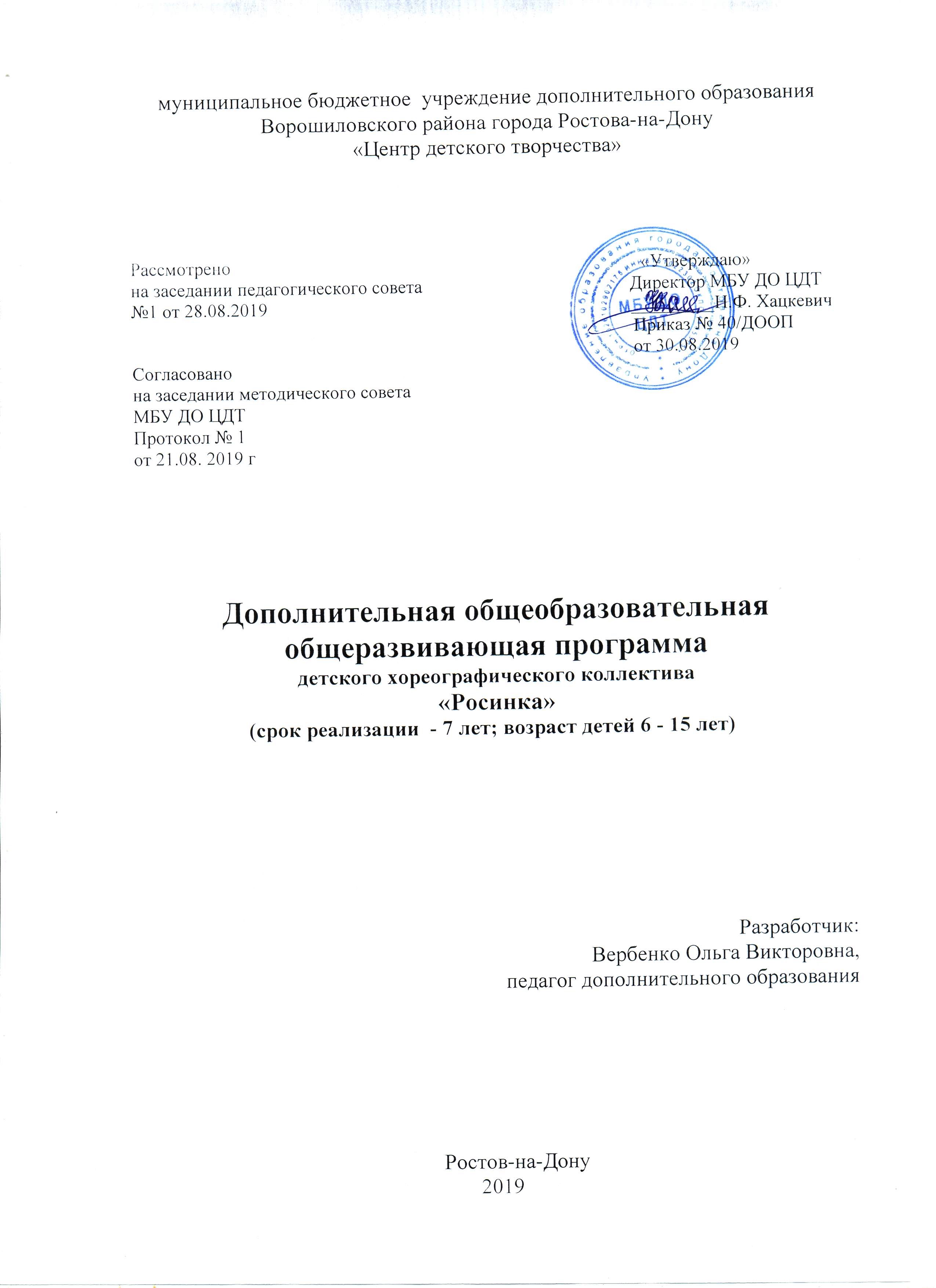 Пояснительная записка.В соответствии с Приказом Министерства просвещения Российской Федерации №196 от 09.11.2018г. "Об утверждении Порядка организации и осуществления образовательной деятельности по дополнительным общеобразовательным программам" (пункт №11 Приложения «Организации, осуществляющие образовательную деятельность, ежегодно обновляют дополнительные общеобразовательные программы с учетом развития науки, техники, культуры, экономики, технологий и социальной сферы.») и Приказом муниципального бюджетного учреждения дополнительного образования Ворошиловского района города Ростова-на-Дону «Центр детского творчества» №40/ДООП от 30.08.2019г. «Об актуализации дополнительных общеобразовательных общеразвивающих программ» данная программа актуализирована на 2019-2020 учебный год.  В программу внесены: разработка открытого занятия, диагностическая карта мониторинга развития качеств личности (воспитанности) обучающихся, приложения. Дополнительная общеобразовательная общеразвивающая программа детского хореографического коллектива «Росинка» полностью соответствует художественной направленности деятельности МБУ ДО ЦДТ. Одной из важнейших задач учреждения дополнительного образования является развитие творческих способностей детей, создание для каждого обучающегося ситуации успеха и поддержка стремления к самореализации в самом доступном и востребованном виде творчества – художественном. Посредством занятий хореографическим творчеством дети с самых юных лет приобретают опыт познавательной, репродуктивной, творческой деятельности, а также опыт эмоционально-ценностных отношений, способствующий формированию общей культуры,  обучающихся, их самоопределению и успешной социализации. Программы художественной направленности нацелены на раскрытие творческого потенциала ребенка и дают незаменимый опыт познания себя и преображения окружающего мира по законам красоты. Через опыт творческой деятельности дети приобщаются к отечественной и мировой художественной культуре. Одним из средств всестороннего развития школьников является хореография. Ее высокая продуктивность обусловлена синтезирующим характером, который объединяет в себе музыку, ритм, изобразительное творчество, театр, пластику движений. Хореографические занятия снимают умственное утомление и дают дополнительный импульс для мыслительной деятельности.Программа в полной мере соответствует требованиям, предъявляемым новыми образовательными стандартами, способствует адаптации ребенка и подростка к условиям современного общества, а также осознанному выбору воспитанниками будущей профессиональной деятельности. Программа ориентирована: - на создание благоприятных условий для саморазвития личности ребенка, его самосовершенствования; - на формирование у обучающегося полноценного представления о современном мире;- на воспитание гражданина и человека, который нацелен на совершенствование общества; - на развитие и воспроизводство кадрового состава общества. Программа обеспечивает воспитание, обучение, гармоничного развития детей дошкольного и школьного возраста,  соответствует культурным традициям, национальной специфике региона; уровню начального, дошкольного, школьного образования; современным образовательным технологиям.     В системе эстетического воспитания подрастающего поколения большая роль принадлежит танцу. Проблему обучения детей решают детские хореографические коллективы учреждений дополнительного образования детей. Особенность дополнительного образования состоит в том, что необходимые для творческой деятельности технические навыки и приемы оказывают сильнейшее и непосредственное воздействие на эмоционально – волевую сферу детей и подростков. Процесс овладения определенными  исполнительскими навыками не только раскрепощает собственно художественное мышление, но и в большей мере накладывает отпечаток на мировосприятие и систему жизненных ориентировок, целей и ценностей.Хореография,  являясь ведущим пластическим искусством, использует в качестве материала человеческое тело, организовывая его движения по законам музыкальной гармонии. Эта гармония является основой трех нераздельно связанных между собой  таких компонентов  хореографии, как педагогического, исполнительского, хореографического.Обучение учащихся  танцу и развитие у них на этой основе творческих способностей требует от педагога не только знаний соответствующей методики, но и предполагает  наличие у него правильного представления о танце, как  одного из видов  искусства.       Автором  были  проанализированы  дополнительные образовательные программы опытных хореографов: Вагановой А.Я. «Основы классического танца», Вербицкой А. «Основы сценического движения», Ткаченко Т. «Народный танец» и др. В данных программах не отражена специфика дополнительного образования детей, а именно: отсутствует специальный отбор детей, не прослеживается взаимодействие с содержанием  базового образования, не представлена   культурно-досуговая и воспитательная деятельность.  Программа   хореографического коллектива «Росинка» разработана на основе  требований  нового Федерального закона об образовании   в РФ, Приказа Министерства просвещения Российской Федерации №196 от 09.11.2018г. "Об утверждении Порядка организации и осуществления образовательной деятельности по дополнительным общеобразовательным программам»; с применением  передового опыта педагогических работников  кафедр хореографических средних и высших учебных заведений России, в частности, Ростовского колледжа культуры, Краснодарского института  культуры, а также опыта коллег -  педагогов-хореографов учреждений дополнительного образования детей России и города Ростова-на-Дону,  собственного педагогического опыта.Пояснительная запискаОбоснование актуальности и новизны  программы. Данная  программа по хореографии, во- первых,    обусловлена образовательными потребностями разновозрастной  категории учащихся в возрасте от 7 до 15 лет. Программа представляет собой синтез классической, народной и современной хореографии, то есть включает широкий спектр хореографического образования.В настоящее время к числу наиболее актуальных вопросов сферы  дополнительного образования детей  относятся такие, как создание целостной  системы обучения хореографии, которая позволила бы:выявить и развить личностные качества учащихся, их одарённость;организовать  полноценный досуг учащихся, наполняя его активно-деятельным, эмоционально и психологически комфортным содержанием; привить им  музыкально - эстетический  вкус, умение ценить красоту;приобщить к культурным ценностям классического наследия;помочь учащимся организовать  здоровый образ жизни.Проблема гиподинамии в настоящее время обостряется, поэтому занятия хореографией позволяют в полной мере восполнить дефицит движений.  Обладая   динамичностью, данная  программа  не похожа на другие   программы по хореографии,  и  в этом ее привлекательность,  так  как,  восполняя  дефицит движений, она  способствует развитию  у детей грации, осанки, красоты тела.Во- вторых, актуальность программы состоит  в том, что она ориентирована  на духовно-нравственное развитие учащихся, формируя   у них чувство принадлежности к своей малой Родине, уважение к хореографическим  традициям Донского края, толерантное отношение к самобытному  танцевальному  творчеству  народов, проживающих в Российской Федерации. И,  наконец, представленная  программа является фундаментом для развития хореографических способностей детей и подростков, так как включает  теоретические знания по  истории этого предмета, хронологическую последовательность важнейших направлений, стилей, явлений и событий в эволюционном пути развития хореографии в России и за рубежом, и в   этом ее  актуальность и  значимость.Новизна программы заключается    в том, что она ориентирована, на достижение личностных результатов, которые отражают её освоение. Принципы и методические  приемы программы  направлены на формирование и развитие творческого потенциала личности, способной к самостоятельному и неординарному мышлению, самовыражению, сохранению  и приумножению таких важных качеств личности , как инициативность, самодеятельность, фантазия, самобытность.В содержании программы предусмотрены  элементы танцевальной терапии,  специальной ритмо - гимнастики, основанной на специфичных элементах народного танца, способствующих общему физическому развитию  детей и корректировке незначительных недостатков их  фигуры: таких, как сутулость, плоскостопие. Педагогическая целесообразность программы заключается в раскрытии хореографии во всем её многообразии, представлении возможности ребенку попробовать себя в различных направлениях, открытия тем самым  более широких  перспектив для его самоопределения и самореализации. Долгосрочность образовательной программы способствует «мягкому» профилированию учащихся  в профессию. Своеобразие авторской  программы заключается в комплексности, преемственности и многоуровневости,  в применении новых технологий,  в освоении практического опыта, выходе на более высокий образовательный уровень с готовностью детей  к профессиональному обучению, ранней профилизации их  творческой деятельности, непрерывности обучения.  В программе предусмотрена связь с  содержанием общего   образования  по музыкальной и физической культуре; введены воспитательные мероприятия; предусмотрен педагогический контроль  за  усвоением  детьми содержания  образовательной программы в форме психолого-педагогического мониторинга. Во всем  этом  и есть основное отличие данной авторской  программы от других аналогичных дополнительных  программ по хореографической деятельности. 1.2.Обоснование концептуальной   Идеи в программе.Концептуальная Идея программы предполагает целенаправленною работу автора   по духовно- нравственному воспитанию и художественно- эстетическому развитию учащихся на разных возрастных этапах( Концепция )  посредствам  системного приобщения их к миру танца, народной и  классической музыке. 1.3.Цель программы:Формирование и развитие мотивации детей и подростков  к музыкально- эстетическому искусству, выявление и развитие их творческого потенциала  посредством хореографии. Реализуя заявленную цель, автор выполняет  важнейшую  миссию муниципального бюджетного учреждения дополнительного образования детей «Центр детского творчества» Ворошиловского района города Ростова-на-Дону: «Создание благоприятных условий для получения дополнительного образования путем разностороннего развития способностей, формирования культуры личности через реализацию дополнительных образовательных программ и организацию досуговых и массовых мероприятий, способствующих саморазвитию, самоопределению и интеграции в обществе, подготовке  учащихся к дальнейшей полноценной жизни».1.4.Задачи программы:развивающие:развитие физических данных ребенка, улучшение координации движений; развитие у детей музыкально-ритмических навыков; развитие у детей активности и самостоятельности  в общении;создание  программно- методической, научно- методической,  материально- технической базы для творческого мышления детей средствами хореографии.воспитательные:формирование базовой  культуры личности ребенка, способной адаптироваться в современном обществе;формирование потребности здорового образа жизни;воспитание патриотизма, гражданственности нравственности, толерантности; обучающие:обучение детей и подростков  приемам самостоятельной и коллективной работы, самоконтроля и взаимоконтроля;обучение  детей  и подростков приемам актерского мастерства;обучение навыкам правильного и выразительного движения в области классической, народной и современной хореографии.1.5. Специфические особенности программы.Данная программа представляет собой авторский вариант планирования образовательной деятельности в хореографическом детском коллективе                           « Росинка». Особенности:по характеру деятельности – творческая ; по уровню освоения – специализированная ;по возрасту – разновозрастная ;по уровню реализации – дошкольного, начального, основного, среднего образования; по сроку реализации –  долгосрочная(7 лет).Программа основывается на результативном педагогическом  опыте автора программы,  а также включает основные направления развития   хореографического  искусства: А.Я.Вагановой «Основы классического танца»,  Г.П.Гусева «Методика преподавания народного танца».Направления хореографической деятельности, заявленные в программе:разнообразие видов хореографической деятельности с опорой на народное творчество, его богатство, глубину и чистоту;ориентацию индивидуальных особенностей воспитанника, бережное сохранение и приумножение таких важных качеств ребенка, как инициативность, самодеятельность, фантазия, самобытность;сплочение  учащихся  в большой дружный коллектив единомышленников, способных активно и четко воспринимать  учебный процесс, его приемы, способы и темпы обучения, умение создавать творческий  продукт труда (танец) для зрителя;воспитание патриотизма, здорового образа жизни;II.Учебно-тематический план 1-го  года обучения2.1. Содержание учебно-тематического плана 1-го года обученияВведение в программу.Изучаются правила охраны труда, правила противопожарной безопасности, правила дорожного движения. Проводятся игры «Автомобиль», «Ты и Я». Рассказывается о традиции посвящения в коллектив танца. Знакомство ребят с историей хореографии. Ознакомление с планом работы творческого объединения «Росинка».Эмоционально-творческое развитие.Экзерсис на серединеПластические этюды:- «шехерезада»;- «котята»;- «дельфин»;- «морская звезда»;- «лесные жители»;- «барыня»;- «Деревянные и тряпичные куклы»;Образные этюды:- «тугая резинка»;- «под дождем»;- «птичий двор»;- «Гулливер и лилипуты»;-«кот и мыши»;3. Танцевально-ритмическая гимнастика.- Постановка корпуса, апломб.Экзерсис на середине:- танцевальные шаги (с носка, с высоким подниманием колена, приставные шаги);-  упражнения для рук (поднимание, опускание, сгибание в локтевом суставе, кисти);- упражнения  для головы и шеи (наклоны вперед, назад, к плечам, повороты);- упражнения на координацию движений;- упражнения на ориентацию в пространстве;- прыжки;Партерная гимнастика:- «тучки и солнышко» (упражнения для голеностопа)- «Карандаши» (упражнения для силы ног)- «Угольки» (упражнения для стоп)- «Идем в гости» (упражнения на растяжение мышц ног)- «корзиночка» ( упражнения для позвоночника)- «колечко» (упражнения для позвоночника)- «самолетики» (упражнения для мышц спины)4. Азбука хореографии.Экзерсис на середине:- постановка корпуса, апломб.- изучение позиций ног: 1,2;- изучение позиций рук: постановка рук (надуваем шары), 1,2,3;- plie (по 1 и 2 позиции ног)- battment tandu в сторону по 1 п.н.- releve по 6 п.н.(подъем на полу пальцы)Kross (упражнения по диагонали)- танцевальный шаг- танцевальный бег-  боковой галоп- махи вперед, в стороны- «ножницы»- «колесо»- подскоки- Grand jeteПостановочная работа.Изучение танца « полька» , учить держать круг, работать в парах.Концертная деятельность.Выступление на родительских собраниях, отчетном концерте.Индивидуальный модуль.Оказание помощи в овладении навыками отстающим воспитанникам.Воспитательные мероприятия.Проведение совместных собраний детей и родителей.III.   Содержание программы  1-го  года обучения   Цель: заложить основы формирования всего комплекса знаний, умений и навыков по хореографии, предоставляя детям возможность наиболее полно выразить через музыку и движения свои творческие способности.    Задачи:          В развитии:- способствовать физическому развитию ребенка;- формировать осанку, правильное дыхание;- развивать эластичность мышц, их подвижность;- развитие ритмичности, музыкальности, артистичности и эмоциональной выразительности      В воспитании:- привить детям любовь к танцу;- воспитать силу воли, самостоятельность, стремление доводить начатое дело до конца;- понимать значение результатов своего творчества;- формировать потребность здорового образа жизни;- воспитывать чувство коллективизма, гражданственности, патриотизма;    В обучении:- познакомить с основными элементами «Азбуки хореографии»;- учить детей воспринимать развитие музыкальных образов и выражать их в движениях, согласовывать с характером музыки;- учить определять музыкальные жанры;   1.  Вводное занятие.Введение в программу. Входящая диагностика. Проведение инструктажа по охране труда, правила поведения на занятиях в танцевальном коллективе, ПДД, ППБ. Организационное начало, игры на знакомство  «У тебя, у меня».      Целевая направленность: знакомство с воспитанниками, определение работы в коллективе решение организационных вопросов, определение музыкальных и танцевальных данных воспитанников; знакомство с техникой безопасности на занятиях, ППД, ППБ.       Форма работы: групповая2.Эмоционально-творческое развитие.Человеком можно стать, только играя», утверждал Ф.Шиллер. По его мнению, человек в игре и посредством игры творит себя, и мир в котором живет. Игровое качество по-разному раскрывается во всех формах танца. Наиболее отчетливо его можно наблюдать, с одной стороны в хороводе и в фигурном танце с другой - в сольном танце, одним словом, там, где танец есть зрелище или же ритмический строй и движение, как, например, в менуэте или кадрили. Сюжетно - ролевые игры, подвижные игры, обще развивающие игры, игры для создания доверительных отношений в группе, игры направленные на развитие внимания ребёнка к самому себе, своим чувствам, игры на развитие слуха, чувства ритма: «Звук настанет и удары ладош». «Пропоем, про хлопаем , любимую мелодию». «Я в музыке услышу кто ты, что ты». «Музыкальный теремок». «Игры на развитие актёрского мастерства», см. Приложение № 2. 3. Танцевально-ритмическая гимнастика.Особенностью обучения 1-го года обучения является включение в программу знаний по музыке, урок ритмики. Музыка для детей и подростков становится возможностью выразить себя, найти свою музыку для души. Сегодня образцом для подражания становятся исполнители часто звучащие в эфире. И за мишурой аранжировки слушатели подростки не замечают пустоты текста, примитивных мелодий. Уроки ритмики раскрывают перед детьми иные грани музыки достойные внимания. Целью урока ритмики является развитие слуха, чувства ритма, формирование музыкального восприятия и представлений о выразительных средствах музыки. Первый год обучения рассчитан на детей прошедших курс первого года обучения и вновь прибывших. Игра-ритмикаИгра-гимнастикаПластические и ритмические этюды.       Целевая направленность:  развитие общей физической подготовки (силы, выносливости, ловкости), развитие танцевальных данных, изучение танцевальных элементов, развитие ритмичности, музыкальности, эмоциональной выразительности, фантазии ребенка.         Форма работы: коллективная, групповая, парная.4. Азбука хореографии.Позволяет заложить основу знаний основных элементов хореографии, понять цель и смысл занятий, приобщить воспитанников к искусству танца. Раскрыть индивидуальные возможности воспитанников. Постановка корпуса.Формирование и закрепление основных понятий в танце. Элементы классического тренажа в партере.  Знакомство с основными элементами классического экзерсиса у станка и на середине.       Целевая направленность: формирование фундамента двигательной культуры и сознательного отношения к данному виду искусств, развитие координации движения, внимания, памяти, эмоциональной отзывчивости, воспитание трудолюбия, терпения, навыков общения в коллективе.       Форма работы: коллективная.5. Классический танец.Теоретические и практические основы техники исполнения классического танца.Осуществление тесной взаимосвязи, взаимовлияния работы у станка и на середине зала.Позы классического танца. Adagio, allegro.История балета.       Целевая направленность: добиться целенаправленности физических усилий, прокладывая и осуществляя на каждом занятии глубокие внутренние связи между словом педагога и мышечным ощущением воспитанника, добиться наиболее точного пластического выражения, услышанного в музыке.       Форма работы: коллективная, групповая, индивидуальная.6. Народно-сценический танец.Знакомство с основными элементами народного танца.Изучение и исполнение упражнений у станка и основных танцевальных элементов на середине зала. Овладение техникой, стилем, манерами исполнения народных танцев разной национальности. История возникновения народного танца. История возникновения народно-сценического танца.      Целевая направленность: овладение знаниями в области танцев народов мира их характером и манерой исполнения, в том числе самобытными особенностями народного танца своей области, развитие музыкальности, координации, сценической выразительности, творческой активности, воспитание чувства патриотизма, любовь к своей родине через любовь к танцу.     Форма работы: коллективная, групповая.     7. Актерское мастерство.Сценическое движение.Сценический грим.Тренинг и игры на эмоциональное раскрепощение. Этюды на эмоциональную выразительность.       Целевая направленность: овладение умением передавать образы в танцевальных композициях, умение перевоплощаться, передавать настроение людей, вовлекая зрителя в общий замкнутый круг действий.       Форма работы: коллективная.8. История хореографического искусства.История создания танцев народов мира» не является систематическим изложением курса истории хореографического искусства. Задача бесед - дать учащимся общее представление об основных этапах развития танцевального искусства в России и других странах, сформировать понятие о его видах и жанрах. 9.Композиция и постановка танца.Сочинение танцевальной миниатюры.Этюдная работа.Постановка танца.«Драматургия танца».         Целевая направленность: знакомство с законами драматургии, развитие эмоционально-творческой деятельности, художественного вкуса, волевых качеств, действенно-практических способностей, самоконтроля и самооценки, формирование личностных качеств воспитанника (умение работать в коллективе, решать творческие споры, оказывать помощь участникам деятельности), умение применять полученные знания с пользой для себя и окружающих.          Форма работы: групповая, коллективная.10.Концертно-творческая деятельность.Постановочно-репетиционная деятельность:          а) подборка музыкального материала;         б) предварительный отбор выразительных средств;         в) сочинение композиционного построения – рисунок танца.Открытые занятия Родительские собрания        Целевая направленность: приобщение к концертной деятельности, развитие мотивации и личностной успешности, внимания и выносливости, самостоятельности и творческой активности, навыков коллективного взаимодействия, воспитание культуры поведения на сцене и во время репетиций.      Форма работы: коллективная, групповая, индивидуальная. 11.Итоговое занятие.     Подведение итогов за учебный год.Отчетный концерт.   Целевая направленность: развитие мотивации, личностной успешности; развитие навыков группового взаимодействия; отслеживание результата приобретения воспитанниками знаний, умений, творческих, личностных и социально значимых достижений. Форма работы: коллективная. 12.Прогнозируемая результативность 1 года обучения.  На первом этапе закладывается фундамент для формирования всего комплекса знаний, умений и навыков воспитанников.  IY.   Учебно-тематический план 2-года обученияYСодержание программы 2-го  года обучения.Цель: продолжить работу по формированию основ всего комплекса знаний, умений, навыков по хореографии. Добиться наиболее точного пластического выражения услышанного в музыке, пополняя базу знаний, умений, навыков.Задачи:В воспитании- воспитывать эмоциональную отзывчивость на танцевальные композиции, творческую активность, применяя доступный хореографический материал;- формировать потребность к здоровому образу жизни;- продолжить работу по эстетическому и нравственному воспитанию;- воспитывать культуру поведения и общения;- формировать нравственные ценности и эстетическое отношение к элементам народно-характерного танца, как к источнику красоты и культуры разных народов.В развитии:- разить трудолюбие, воображение за счет подачи образов и характеров в хореографических композициях;- развить мотивацию воспитанников к самопознанию, самообразованию, саморазвитию;- развитие техники исполнения в более быстром темпе;В обучении:- учить детей выразительному исполнению хореографических композиций;- повысить уровень теоретических знаний в области музыкальной культуры;- к понятию «жест» добавить «поза»;- познакомить детей с элементами актерской техники;- обучить основам классической, народной, хореографии;Вводное занятие:Повторение правил охраны труда, правил противопожарной безопасности, ПДД. Ознакомление с планом работы, решение организационных вопросов.Элементы классического танца:экзерсис на середине:- постановка корпуса, апломб.- изучение позиций ног: 1,2,3,4, и 5 в конце года;- изучение позиций рук: подготовительное положение, 1,2,3 позиции;- изучение понятия «поза»; Приступать к их изучению следует после усвоения постановки корпуса, ног, рук и элементарных движений экзерсиса.      К основным позам классического танца относятся следующие: cruasee,  efface, ecarte вперед и назад, с руками (большие и маленькие позы), arabesgues. В основных позах работающая нога вытянута носком в пол. Чтобы правильно усвоить характер позы, сначала она изучается на середине зала, затем у палки. Сложные по построению позы efacee и ecarte предварительно изучают из исходного положения Epaulement efface.     Все позы изучаются в медленном, плавном темпе на четыре такта 4/4, два такта 4/4, один такт 4/4.Позы выполняют не менее 2-4 раз с каждой ноги.Экзерсис у палки:В начале года лицом к палке, в конце – боком.1. battement tendu в сторону, 1п.н.2. battement tendu вперед, назад, 1 п.н.3. Preparation.4. Demi-plie 1,2,3,5, в конце года по 4 п.н.5. demi – rond de jambe par terre.6. Passe par terre.7. battement tendu из 5 п.н. в сторону, вперед, назад.8. положение ноги на cou-de-pied.9. battement tendu jete из 1 и 5 позиции    - в сторону    - вперед    - назад.10. battement frappe вперед на 45 на один такт 2/4     battement frappe  назад на 1/4  такта.11. Releve подъем на полу пальцы.12. Petit  battement на cou-de-pied.13. Grand  plie .14. battement fondu – в сторону, вперед, назад на 45.15.  battement releve lend на 45 – в сторону, вперед, назад.16. Grand battement jete в сторону, вперед, назад.17. Port de bras – упражнение для рук, корпуса, головы; наклоны корпуса, головы.Элементы народного танца:Позиции ног: пять открытых, пять прямых, пять свободных.      Позиции рук: 7 позиций.     Положение ног и рук, корпуса, головы, кисти.Экзерсис у палки:приседания- полуприседания медленные- с наклоном корпуса- с подъемом на полу пальцы и наклоном корпуса.- быстрые полуприседания.- полуприседания с поворотом коленей.      2. упражнения на развитие стопы.- подготовительные упражнения.- перевод ноги с носка на пятку и обратно.- с полуприседанием на опорной ноге.      3. маленькие броски.- подготовительные упражнения.- маленькие броски основной вид.      4. круговые движения ногой по  полу.- по полу носком.- по полу пяткой.- восьмерка.      5. каблучные упражнения.      6. низкие и высокие развороты ноги.- подготовительные упражнения.- низкие развороты ноги, медленные.- высокие развороты ноги, медленные.      7. дробные выстукивания.- по 1 позиции.- каблуком.- каблуком и пальцами.      8. упражнения с ненапряженной стопой.- «от себя» и «к себе».      9. подготовка к «веревочке».- «винт».      10. зигзаги, «змейка».- подготовительные упражнения.- зигзаги одинарные.- двойные.       11. раскрывание ноги на 90.4.Основы акробатики.Акробатические упражнения:- упоры (присев, лежа, согнувшись);- следы (на пятках, углом);- группировка, перекаты в группировке;- стойка на лопатках (согнув и выпрямив ноги);- кувырок вперед (назад);- «мост» из положения лежа на спине, «шпагаты» и складки;- танцевальные упражнения: соединения элементов акробатики с элементами хореографии;- освоение техники правильного приземления;- стойка на голове и руках - различные соединения акробатических упражнений; «колесо» вправо (влево)- рондад- курбет: в равновесие, в шпагат, с пируэтом;- сальто вперед, маховое сальто.5. Постановочная работа:Программный танецПостроение и рисунок в групповых и массовых танцах.- «Вальс цветов» классический танец.- «Танец Дракона» народный китайский танец6. Концертная деятельность.Участие в концертах, конкурсных программах, фестивалях.7. Воспитательные мероприятия.Конкурсные программы, собрания для родителей, открытое занятие «Класс-концерт», беседы.8. Индивидуальный модуль.Индивидуальная работа с группой по обучению акробатике, оказание помощи воспитанникам, не усваивающим  программный материал.YI.  Учебно-тематический план 3-ьего  года обучения.YII.   Содержание программы 3-ьего года обучения.Цель: Повышение технической стороны танца, выработка силы и гибкости, мягкости и точности движений.  Повышение творческой активности, импровизации.Задачи:В обучении:- формировать умение импровизировать под музыку;- углубление и усовершенствование полученных знаний, умений и навыков;- продолжить работу над развитием творческих способностей посредствам актерского мастерства;В развитии:- формировать стремление к творческой деятельности;- развить познавательные интересы, на основе расширения знаний об окружающей действительности;- развить умение работать над собой, оценивать действия товарищей.В воспитании:- воспитывать организованность, заботливое отношение друг к другу и желание объединяться для коллективных композиций;- воспитывать ответственность за свой действия;- воспитывать ответственность за судьбу родного края;воспитывать потребность в здоровом образе жизни;Вводное занятие. Повторение правил охраны труда, ПДД, правил поведения на занятии, противопожарной безопасности. Решение организационных вопросов.Классический танец.- Demi plie с включением поворотов и полуповоротов от палки к палке. Движение подготавливает корпус, ноги, руки к различным поворотам на обеих ногах, к турам на одной ноге, развивает координацию.- battement tandu,  battment tendu jete с добавлением  por le pied (double battment tendu).- Petit battement на cou-de-pied.- Rond de jamb parterre в соединение с grand rondom на 90.- Rond de jamb an leir – на всей стопе.- Battement tendu на 45.- Battement frappe.- Battement devellope passe на 90, то есть переход из одного направления в другое направление, из одной позы, является связующим движением в упражнениях с положением работающей ноги на 90.- Grand Battement jete с добавлением основных поз классического танца ecortee , croise, effosce.- Allegro- прыжки.     Самая сложная часть классического танца. Высота зависит от мускулатуры ног эластичности и крепости связок, ступни и коленей, развитого ахилового сухожилия, крепости пальцев ног и особенно от силы бедра.     Главное в прыжке уметь в момент отталкивания от пола сохранить одновременность работы двух ног, подтянуть корпус, помочь руками и ощутить собранность всего тела(особенно спины) и в момент толчка и в момент прыжка.     Начинаем изучать с маленьких прыжков у палки.- Temps leve soute (1,2,4).- Changement de pied.- Pas echappe.- Pas assamble.- Pas jete.     Arabesgues – узорчатый орнамент, возникший в подражании арабскому стилю. В классическом танце существует 4 арабеска. Вначале изучают только три. Работающая нога пока не поднимается от пола, поэтому изучаемые Arabesgues представляют собой всего лишь схему движения.    Temps lie parterre – это серия слитных взаимосвязанных движений, развивающих координацию движений рук, ног, головы и корпуса. Слитность перехода из одной позы в другую. Характер движения – плавный. Музыкальный размер: 4/4, 3/4.Народный танец.Экзерсис у палки:Demi plie и Grand plie в характере русского танца.Battement tendu в испанском.Rond de jamb parterre в польском.Releve lend в русском.Battement frappe.Grand Battement jete.Высокое выстукивание.Экзерсис на середине:- комбинации танцевальных шагов по кругу.- «веревочка» двойная и простая.- «ковырялочка» с продвижением и в воздухе.- дробное выстукивания, «ключ».- изучения основных ходов татарского танца, башкирского.4.Постановочная работа, программный танец.    Продолжаем знакомить воспитанников с законами драматургии. По классическим нормам сюжет произведения, как сложное целое, подразделяется на экспозицию и развязку. Самостоятельная работа над образом в танце. Составление композиций и постановка танца.  Программный танец:- Народный танец « Сиртаки» , «Молдавский»;- Современный танец « Джаз для нот»    5. Концертная деятельность.Участие в концертах, конкурсных программах, фестивалях.6.Воспитательные мероприятия.Конкурсные программы, собрания для родителей, открытое занятие «Класс-концерт», беседы.7.Индивидуальный модуль.Индивидуальная работа с группой по обучению работы с лентами и другими предметами (шляпой, тростью, стулом), оказание помаши не усваивающим программный материал.IX. Содержание программы 4 -5 года обученияЦель: Дальнейшее развитие индивидуальных возможностей ребенка, определение уровня танцевального мастерства. Повышение интереса к искусству танца, хореографии, развитие художественного вкуса, потребностей и интересов.Задачи:В воспитании: - Воспитывать музыкально-эстетическое сознание (эстетически переживать музыку в движениях);- Воспитывать будущих патриотов, граждан с активной жизненной позицией;- Воспитывать потребность к здоровому образу жизни.В развитии:- Развивать творческие способности, предлагая задания на импровизацию;- Развивать умение видеть себя «со стороны», способность к само коррекции.В обучении:- Продолжать учить детей воспринимать развитие музыкальных образов, передавать их в движении, согласовывать движения с характером музыки средствами музыкальной выразительности;- Освоить программный материал по классическому, народному и современному танцам 4 года обучения.Вводное занятие.Повторение правил охраны труда, ПДД, правил поведения на занятии, противопожарной безопасности. Решение организационных вопросов.Классический танец.Экзерсис у палки.К изученному у станка добавляются туры на 360 градусов (en dehors, en dedans). Упражнения в Epaulement. Attitude.Arabesque на 90 по 1 и 2 позициям.Pas de bourre.Allegro.Double assemble.Sissonne fermee. Pas glissade.Экзерсис на середине зала:Позы классического танца на 90 градусов. Основные большие позы классического танца исполняют подъемом ноги на 90 градусов. Для правильного усвоения поз их изучают на середине зала, где их построение более точно, чем у палки. Croisee на 90.Ecortee на 90.Attitude   croise – efface.Arabesgues на 90.Temps lie на 90.Allegro.Grand chagement de pieds. Petit chagement de piedes.Pas glissade.Echappe.Jete , Pas assemble , Double assemble .Народный танецкомбинации усложняются.Экзерсис у палки:Demi plie и Grand plie в характере русского танца.Battement tendu в испанском.Rond de jamb parterre в польском.Releve lend в русском.Battement frappe.Grand Battement jete.Высокое выстукивание.Моталочка.Подбивка, отбивка.Голубец.Экзерсис на середине:- комбинации танцевальных шагов по кругу.- «веревочка» двойная и простая, с переступанием на ребро каблука, с ковырялочкой.- «ковырялочка» с продвижением и в воздухе.- дробное выстукивания, «ключ».- Моталочка- Подбивка, отбивка- Голубец.Продолжаем знакомство с движениями и комбинациями на основе новых стилей и направлений. Составление этюдов, изучаются пантомимные движения, игровые этюды. Знакомство с импровизацией.4 .Постановочная работа. Программный танец.Продолжаем знакомить воспитанников с законами драматургии. Зарисовка схем и рисунков на заданную  музыкальную тему. Знакомство с костюмами, и их значение в танце.Световое решение в танцевальной постановке.  Программный танец:- Народный танец « Барыня» , «Веночек»;- Современный танец « Кошачий блюз». 5.  Концертная деятельность.Участие в концертах, конкурсных программах, фестивалях. 6. Индивидуальный модуль.Индивидуальная работа с группой по обучению работы с лентами и другими предметами 6-7 годы обученияЦель: Активизация и развитие личности, индивидуализация и творческое пополнение деятельности воспитанников.Задачи:В воспитании:- воспитывать творческий контакт;- воспитывать уверенность в себе и в своих силах;- воспитывать настойчивость в достижении поставленных целей;- формировать потребность в здоровом образе жизни;В развитии:- развивать умение демонстрировать на фестивалях, смотрах свои танцевальные способности на более профессиональном уровне;- продолжить формировать навыки составления танцевальных композиции, - развитие творческой индивидуальности;В обучении:- освоить программный материал 6-7года обучения;- формировать профессиональные начальные знания, умения и навыки в народной, классической хореографии.X. Учебно-тематический план 6-7 года обученияXI. Содержание программы 6-7 года обучения1. Вводное занятие.Повторение правил охраны труда, ПДД, правил поведения на занятии, противопожарной безопасности. Решение организационных вопросов.2.Классический танец.Экзерсис у палки- с добавлением полу пальцев-  туры на 360 градусов (en dehors, en dedans). Упражнения в Epaulement. Attitude.Arabesque на 90 по 1 и 2 позициям.Pas de bourre.Allegro.Double assemble.Sissonne fermee. Pas glissade.Экзерсис на середине зала:Позы классического танца на 90 градусов. Позы соединяем в комбинации аdajioCroisee на 90.Ecortee на 90.Attitude   croise – efface.Arabesgues на 90.Temps lie на 90.Allegro.Grand chagement de pieds. Petit chagement de piedes.Pas glissade.Echappe.Jete , Pas assemble , Double assemble .- Saute, assemble, glissade, echappe, sisone – с продвижением вперед в комбинациях.3.Народный танецкомбинации усложняются.Экзерсис у палки:Demi plie и Grand plie в характере русского танца.Battement tendu в испанском.Rond de jamb parterre в польском.Releve lend в русском.Battement frappe.Grand Battement jete.Высокое выстукивание.МоталочкаПодбивка, отбивка.Голубец.Экзерсис на середине:- комбинации танцевальных шагов по кругу.- «веревочка» двойная и простая, с переступанием на ребро каблука, с ковырялочкой.- «ковырялочка» с продвижением и в воздухе.- дробное выстукивания, «ключ».- изучения основных ходов татарского танца, башкирского.- Моталочка- Подбивка, отбивка- Голубец.    Вращения:4. Постановочная работа. Программный танец.  Продолжаем знакомить воспитанников с законами драматургии. - связь замысла танца и музыки;- ритмически-структурная связь;- подбор лексики танца.- органическое соединение музыки и хореографии.  Программный танец:- Народный танец « Утушка» , «Золотая цепочка»;    5. Концертная деятельность.    Участие в концертах, конкурсных программах, фестивалях.6. Воспитательные мероприятия.Конкурсные программы, собрания для родителей, открытое занятие «Класс-концерт», беседы, «Хрустальный башмачок»- конкурс танцевального мастерства среди воспитанников творческого объединения.7. Индивидуальный модуль.Индивидуальная работа с группой по обучению работы с лентами и другими предметами ,оказание помощи не успевающим усваивать программный материал.          XII.     Литература.Баднин И.А. Отбор детей в хореографическое училище. Блок Л.Д. Классический танец. История и современность. 1987г. Белкина В.Н. Музыка и движение. 1984г.Ваганова А.Я. Основы классического танца. Изд.-5-е 1980 г.Вербицкая А. Основы сценического движения.-1983 г.Канстантиновский В. Учить прекрасному. 1973г.Костровицкая В.С. 100 уроков классического танца.Лисицкая Т. Хореография  в гимнастике.1993.Овчаренко Е., Cмолянинова Н. История и теория народно-сценического танца. – Барнаул, 2000. Ротерс Г.Т. Музыкально-ритмическое воспитание и художественная гимнастика. М., 1989.Соловейчик С. Педагогика для всех. М.: Детская литература, 1987. Ткаченко Л.Ф. Детский танец. М.: Профиздат, 1962. Телегин А.А. Ритмика и танец. Самара, 1992.Ткаченко Т. Народный танец.  1975. Тонина С.И. Музыка и танец. М.,1984.Устинова Т. Балетмейстер и коллектив. М.: Искусство, 1963.Пояснительная записка.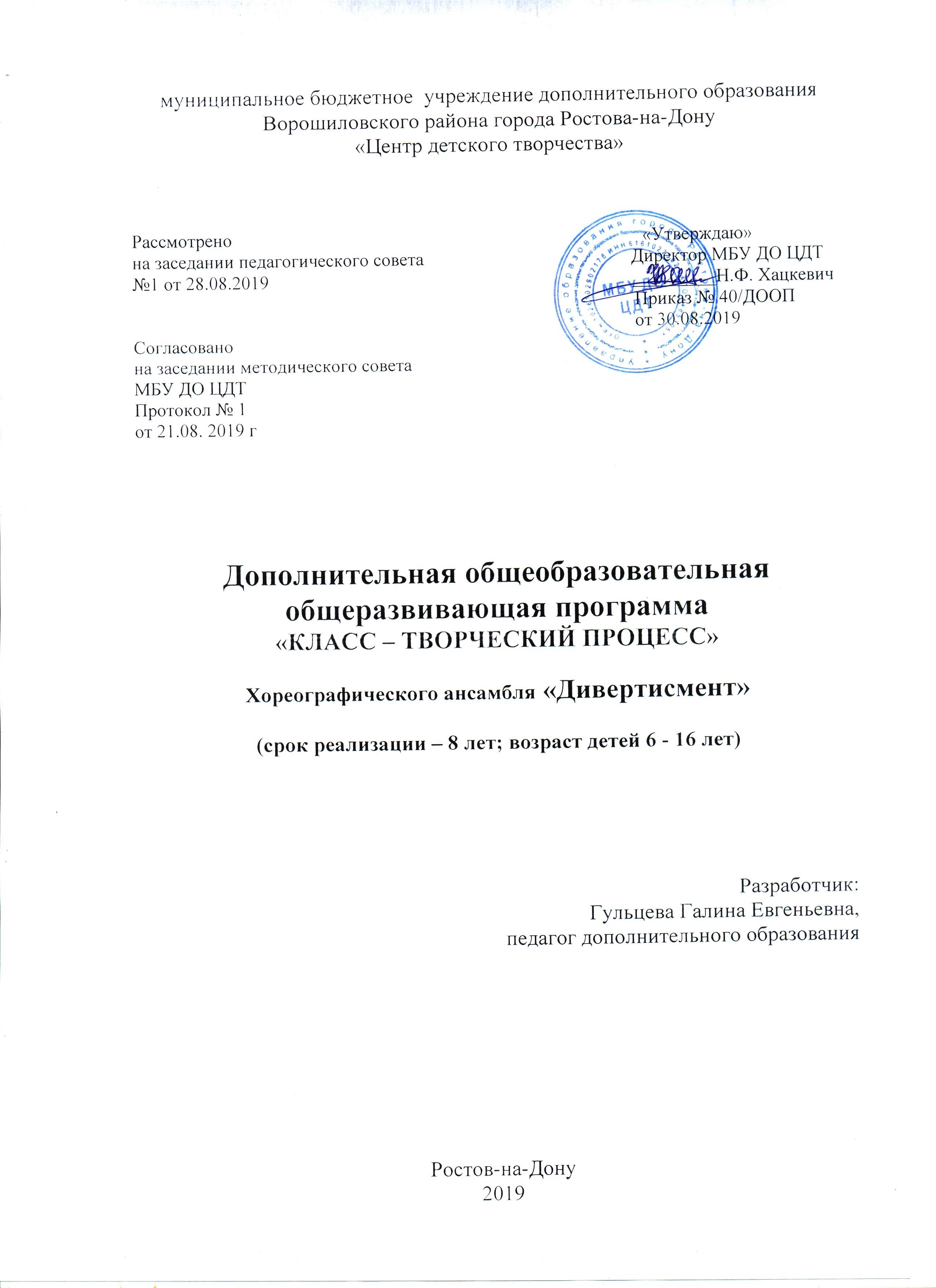 В соответствии с Приказом Министерства просвещения Российской Федерации №196 от 09.11.2018г. "Об утверждении Порядка организации и осуществления образовательной деятельности по дополнительным общеобразовательным программам" (пункт №11 Приложения «Организации, осуществляющие образовательную деятельность, ежегодно обновляют дополнительные общеобразовательные программы с учетом развития науки, техники, культуры, экономики, технологий и социальной сферы.») и Приказом муниципального бюджетного учреждения дополнительного образования Ворошиловского района города Ростова-на-Дону «Центр детского творчества» №40/ДООП от 30.08.2019г. «Об актуализации дополнительных общеобразовательных общеразвивающих программ» данная программа актуализирована на 2019-2020 учебный год.  В программу внесены: разработка открытого занятия, диагностическая карта мониторинга развития качеств личности (воспитанности) обучающихся, приложения. Дополнительная общеобразовательная общеразвивающая программа «КЛАСС – ТВОРЧЕСКИЙ ПРОЦЕСС» хореографического ансамбля «Дивертисмент» полностью соответствует художественной направленности деятельности МБУ ДО ЦДТ. Программа  в полной мере соответствует требованиям, предъявляемым новыми образовательными стандартами, способствует адаптации ребенка и подростка к условиям современного общества, а также осознанному выбору воспитанниками будущей профессиональной деятельности. Программа ориентирована: - на создание благоприятных условий для саморазвития личности ребенка, его самосовершенствования; - на формирование у обучающегося полноценного представления о современном мире;- на воспитание гражданина и человека, который нацелен на совершенствование общества; - на развитие и воспроизводство кадрового состава общества. Одной из важнейших задач учреждения дополнительного образования является развитие творческих способностей детей, создание для каждого обучающегося ситуации успеха и поддержка стремления к самореализации в самом доступном и востребованном виде творчества – художественном. Посредством занятий хореографическим творчеством дети с самых юных лет приобретают опыт познавательной, репродуктивной, творческой деятельности, а также опыт эмоционально-ценностных отношений, способствующий формированию общей культуры,  обучающихся, их самоопределению и успешной социализации. Программы художественной направленности нацелены на раскрытие творческого потенциала ребенка и дают незаменимый опыт познания себя и преображения окружающего мира по законам красоты. Через опыт творческой деятельности дети приобщаются к отечественной и мировой художественной культуре. Одним из средств всестороннего развития школьников является хореография. Ее высокая продуктивность обусловлена синтезирующим характером, который объединяет в себе музыку, ритм, изобразительное творчество, театр, пластику движений. Хореографические занятия снимают умственное утомление и дают дополнительный импульс для мыслительной деятельности.Программа обеспечивает воспитание, обучение, гармоничного развития детей дошкольного и школьного возраста, соответствует культурным традициям, национальной специфике региона; уровню начального, дошкольного, школьного образования; современным образовательным технологиям.        В общепринятом смысле слова педагогика является системой обучения и образования. Педагогика базируется на словесном воздействии, иначе говоря, на психологическом воздействии преподавателя на ученика. К сожалению, у педагогики нет возможностей, позволяющих абсолютно точно определить степень, размер, количество, качество обучаемости того или иного ученика.          Известно, что восприятие одного человека отличается от восприятия другого природными и психологическими свойствами. Поэтому системы обучения в образовательных учреждениях, в том числе и учреждениях дополнительного образования  нельзя с уверенностью назвать полностью сформировавшимися. Естественно, что с течением времени, со сменой эпох и социальных формаций, менялись, и будут меняться методики, совершенствоваться системы, используя накапливаемый опыт и применяя новые инновационные технологии.          Особенно это касается системы дополнительного образования, по велению времени претерпевшей значительные качественные преобразования и получившей в наши дни новое практическое применение в общей системе школьного образования.          Таким образом, методики и технологии, используемые в системе дополнительного образования, необходимо совершенствовать и преобразовывать соответственно требованиям времени и значительно возросшим потребностям детей школьного возраста.              Одним из действенных и наиболее современных механизмов достижения качественной работы в объединениях дополнительного образования являются авторские образовательные программы. Так как они обобщают в себе уже существующую, сложившуюся  систему с накопленным личным педагогическим опытом, учитывают специфику данного творческого объединения, современные требования к организации учебного процесса и его результатам,  интересы и потребности детей.         Само определение -  «творческое объединение»,  предлагает современный, творческий подход к системе и организации работы с детьми. В данном случае речь идет о хореографическом коллективе «Дивертисмент».Творчество, по моему глубокому убеждению, является «золотым ключиком» к решению задач формирования гармонично развивающейся личности и ее успешной реализации в современном социуме. Творчество, прежде всего, пробуждает душу, помогает увидеть окружающий мир другими глазами. В процессе творчества ребенок гораздо легче обучается, потому, что сам творческий процесс и есть интерес к познанию, интеллектуальному развитию, самосовершенствованию личности. В процессе творчества исчезают проблемы общения, стираются возрастные и национальные границы, происходит духовное взаимообогащение, осознание нравственной и духовной общности людей, вовлеченных в творческий процесс.С течением времени, программа не только применялась практически, но и естественным образом обновлялась и совершенствовалась в процессе развития, воспитания и обучения детей.  Учитывались физиологические и психологические особенности каждого ребенка и возрастной группы в целом, вырабатывались методики раскрытия творческих способностей, индивидуального личностного развития ребенка, возможности профессионального самоопределения в процессе обучения.          Последовательная система обучения,  регулярно совершенствующаяся методика, погружение в творческую среду, направленные на всестороннее  развитие личности ребенка – это стратегия коллектива «Дивертисмент» и перспективы успешной реализации личности  в современном мире инноваций и нано технологий, требующем неординарного и творческого подхода в любой сфере деятельности.          Образовательно-творческий процесс в коллективе призван развивать способность логически мыслить, максимально быстро находить или выбирать правильное решение для скорейшего достижения поставленной цели. Ценить и правильно распределять учебное и свободное время. Прививать  чувство ответственности, патриотизма,  высокую культуру общения, нравственные и духовные ценности.  Развивая,  творческие способности и талант, способствовать раскрытию индивидуальности ребенка.          Не случайно для этих целей  выбраны средства именно классического танца. Классическое искусство характеризуется  мерой, гармонией, и вместе с тем, значительностью и отсутствием отклонений и перекосов в различные модные течения. Оно органично, гуманно, отличается жизнеутверждающей силой, несет в себе заряд оптимизма и много других положительных эмоций.       Актуальность  данной  программы  предопределена  практикой  работы  с   детьми в коллективе, а также и в поиске новых подходов к обучению и воспитанию детей на занятиях хореографического объединения.         Предлагаемый программой материал дает возможность осваивать образные,  сюжетно-тематические постановки и привлекать разнообразную музыку — классическую, современную, народную, стилизованную. В процессе постановочной и репетиционной  работы, дети активно привлекаются к совместной работе с педагогом-постановщиком, имеют возможность максимально проявить свои творческие способности, атмосфера  коллективного сотворчества помогает развить критический подход  к  выполняемому заданию, повышает уровень самооценки собственной работы в классе.  Все перечисленные способы активного участия детей в учебном и творческом процессе,  дают возможность успешно развивать  художественное воображение, ассоциативную и двигательную память ребенка, творческое видение окружающего мира людей и событий. Способность, критически переосмысливать взаимоотношения, а также  существующую на сегодняшний момент объективную реальность, весьма сложного окружающего мира.      На каждую ступень обучения предлагается определенный минимум умений, навыков, знаний  по хореографии. На каждом этапе обучения дается материал по основным разделам хореографического искусства: 1 -  Ритмика (азбука музыкального движения); 2 -  Классический танец (элементы и приемы классического танца); 3 -  Историко - бытовой танец (элементы танца);4 -  Элементы народно - сценического танца (в порядке ознакомления);       Хотя программа разделена на отдельные тематические разделы, но в связи со спецификой занятий в хореографическом коллективе, значительно отличающей его от профессиональной балетной школы, границы их во многом сглаживаются: на одном занятии могут изучаться элементы классического и историко-бытового танца, а элементы  народного танца активно использоваться в постановочном процессе. Поскольку народная тематика и исторически сложившиеся культурные традиции общества, неразрывно связаны с любым видом искусства, существующего и развивающегося в данном социуме.          Работа строится  таким образом, чтобы не нарушать целостный педагогический процесс, учитывая учебные цели,  воспитательные задачи и конкретные перспективы каждого ребенка и  коллектива в целом.  Данная программа, позволяет обеспечить гибкий подход к выбору учебного и постановочного материала, учитывая особенности природных данных и физических возможностей каждого конкретного класса, и каждого ребенка. Содержание учебной программы всегда должно соответствовать возрастным и физическим возможностям, без этого невозможно добиться желаемого результата.           Программа сочетает, непосредственно сам классический урок,  танцевальные движения классического, народно-характерного и историко-бытового танца, что способствует развитию исполнительского мастерства  детей, обучающихся в коллективе. Теоретическая информация  по музыкальной грамоте дается непосредственно в процессе занятий и в ходе работы над постановками концертных номеров.        Данная программа способствует всестороннему развитию детей, их нравственности, интеллекта, формированию практических навыков и умений. Программа является авторской разработкой, это редакция ранее существующей программы. С 2005 года, программа имела статус  экспериментальной, успешно реализовывалась в течение 7 лет. Имеет положительные результаты. С учетом новой нормативной базы, современных требований социальной среды, возрастающего интереса детей к искусству танца, как начальной ступени профессионального образования,  программа приобрела углубленный характер и конкретную направленность, включены новые разделы, изменена структура учебно-тематического планирования (по ступеням обучения).      При разработке данной программы учитывался опыт педагогов дополнительного образования, педагогов хореографических школ и школ искусств, но в большей степени она опирается на вековой опыт прославленной русской балетной школы и непосредственно, на стройную и выверенную практикой систему Агриппины Яковлевны Вагановой.  2. Обоснование         Чтобы представить себе масштаб и значительность воздействия классического искусства на человека, перечислим только некоторые его качества, без всяких комментариев: содержательность, значительность, демократичность. А также -  вечность тем, образность,  гармоничность,  оригинальность, романтичность, подтекст, многообразие стилей, художественное совершенство, музыкальность, преемственность традиций, народность,  гражданственность.        И это далеко не полный перечень качеств,  классического искусства в целом и классического балета в частности. Искусство классического танца своими качествами, как нельзя лучше  помогает развить в ребенке, заложенные природой и приобретаемые в процессе обучения возможности самосовершенствования личности.          Для достижения целей, предполагается решить множество, стоящих перед педагогом задач по организации плодотворного образовательного процесса.         Программа рассчитана на восьмилетний курс обучения с поэтапным развитием учебного, воспитательного и общеразвивающего раздела образовательных дисциплин.2 года – подготовительные классы;Программа подготовительных классов рассчитана на детей возраста 5 -7 лет.4 года – основные классы;Программа классов рассчитана на детей возраста 8 – 13 лет.2 года - классы профессиональной ориентации.Программа классов рассчитана на детей возраста 14 – 16 лет.3. Цель программы:      Создать условия для самореализации и развития ребенка, в рамках эстетического воспитания посредством хореографического искусства.Развить способность логически мыслить, максимально         быстро находить или     выбирать правильное решение,         для скорейшего достижения поставленной  цели.  Привить  чувство ответственности, патриотизма, высокую           культуру  общения, нравственные и духовные ценности. 3.    Развитие  индивидуальных  творческих  способностей. 4.    Развивая  профессиональные исполнительские  навыки,                             способствовать  раскрытию  индивидуальности и           самобытности  таланта ребенка.4. Задачи          Обучение ребенка хореографии в различных жанрах, ознакомление с лучшими образцами хореографического искусства, помощь ребенку в овладении хореографическим искусством использования  выразительных  средств собственного  тела,  организация постановочной работы и концертной деятельности.         Образовательный процесс базируется на нескольких основополагающих организационных аспектах:- наличие учебно-методического плана;- наличие репертуарного плана;- стройная методика достижения поставленных целей;- организация учебного процесса;- наличие наглядно - методического материала;- наличие музыкального материала;- обеспечение постоянного помещения для занятий;- оборудование помещения для занятий;- наличие технической базы (фортепиано, магнитофоны и т.д.);- систематический поэтапный контроль усвоения материала  (контрольные уроки);  - систематический отчет о проделанной работе    (открытые уроки, отчетные концерты);- концертная практика   (участие  в концертных программах городского     и областного уровня); - организация поездок на фестивали и конкурсы (по профилю).    В процессе занятий  ребенок, прежде всего, получает разного рода информацию – визуальную, слуховую, эмоциональную и энергетическую. Человеческий мозг – это уникальный «биокомпьютер», который способен и получать, и накапливать, и хранить информацию, а также преобразовывать ее. Качество и объем усвоения необходимого материала зависит не только от времени, объема и количества передаваемой информации, но и от психологического состояния, природных способностей воспринимающего, а также от интеллектуальной атмосферы в передающей среде.          Система образования в творческом хореографическом объединении «Дивертисмент», выстраивается как непрерывный, гибкий процесс, использующий различные формы, видоизменяющийся в зависимости от содержания занятий и конкретных условий, уровня подготовленности и возраста детей. Она включает в себя ряд принципиальных особенностей  ее построения: - научность; доступность; систематичность; сознательность; активность; наглядность; индивидуальный подход; практика.          Это стройная методика – совокупность способов, приемов, технологий и механизмов достижения поставленных целей. Она определяет в программе  разнообразие видов занятий:-  собственно,  сам классический урок (освоение и совершенствование       исполнительской  техники, грамотное и гармоничное развитие тела);-  уроки самоанализа (анализ ошибок исполнения движений);-  уроки взаимопомощи (помощь друзьям по классу);-  уроки актерского мастерства (работа над образами внутри постановочно -     репетиционного процесса);-  постановочные мастерские (работа над новыми концертными номерами);-  репетиционные мастерские (репетиции концертных номеров);-  музыкальные мастерские  (знакомство с музыкальными размерами, характером       музыки и ее  внутренней эмоциональной окраской во время исполнения  движений);-  творческие мастерские по созданию собственных композиций     (внутренний конкурс «Души моей волшебный танец!»);-   шефские мастерские (показательные уроки, помощь учащимся в младших группах      коллектива);-  общеразвивающие мероприятия  (посещение театров, музеев, концертных     программ);-  аналитические уроки  (посещение открытых уроков других коллективов, уроков     хореографического отделения училища культуры и т.д.);-  сценическая практика (концерты, конкурсы, театрализованные праздники);-  коллективные мероприятия развлекательного характера (утренники,     посещение театров, музеев, просмотр познавательного видео материала по истории      хореографии и видео эссе о выдающихся исполнителях).         Предложенное выше разнообразие уроков и занятий, а также организационных мероприятий, должно способствовать гармоничному развитию личности ребенка, являться воспитательным примером, способствовать росту  его профессиональных навыков и способностей. Совершенствованию личностных и моральных характеристик, коммуникабельности в общении и непосредственно, помочь развитию определенных качеств, присущих всесторонне развитой,  духовной личности.           Таких, как: Воображение – способность фантазировать, создавать свои неповторимые образы.Индивидуальность - неповторимость, новаторский подход, использование новых непроторенных путей, собственное видение происходящего.Эстетическое восприятие – нравственная позиция в жизни, в работе, в общении.Воспитанность – культура общения, культура поведения, культура восприятия.Дисциплинированность – пунктуальность, соблюдение общепринятых правил и норм поведения, а также внутренняя собранность – организованность.Патриотичность – осознанная жизненная позиция, глубокое понимание слова «Родина» и «Отчизна».Доброта – сопереживание, помощь и поддержка.Достоинство –  право иметь свою позицию, мнение, чувства и переживания.Талант – степень природной одаренности, в какой либо области деятельности.Мастерство – в полной мере обладание навыками, умением, знаниями, творческий подход.Коммуникабельность – искусство общения.Самокритичность – способность трезво оценивать свои возможности.       Однако программа учитывает, что обучение многим творческим профессиям, в частности хореографии, начинается с раннего детства. Это обусловлено, физиологическими особенностями организма, объемом программы профессионального обучения, рассчитанной на 8 – 10 лет и многими другими причинами.         Значительная часть талантливых детей, в силу ряда причин не попадает своевременно в учебные заведения профессионального образования (хореографические училища).         Поэтому полностью выдержан профессиональный подход к образовательной части программы. Построив работу соблюдая все законы и правила хореографии,  также соблюдая точную последовательность в изучении хореографической лексики и придерживаясь методики преподавания хореографических дисциплин (в данном случае классического танца), педагог дает  детям возможность освоить в полной мере начальную стадию хореографического образования.  И таким образом предоставляет возможность, наиболее талантливым детям, продолжить образование в средних и высших образовательных учреждениях культуры и искусства.         Поэтому на педагоге лежит огромная ответственность за подбор учебного, а также воспитательного  материала, за способы и методы его подачи.         Педагогика –  это, прежде всего психология общения. Она включает в себя множество внешних и внутренних аспектов и факторов эстетического воздействия, внутренних человеческих качеств. Поэтому данная программа выдвигает и определенные требования к педагогу, как личности, как наставнику и как  примеру для подражания. К таким эстетическим  аспектам и факторам, можно отнести: - внешний вид; манера поведения; темперамент; голос; воспитанность; интеллигентность; высокий профессионализм; честность; пунктуальность; доброта; дисциплинированность; умение создать благоприятный «климат» в отношениях; умение раскрепощать, а не подавлять творческий дух; ответственность за идейно-художественное содержание сценических номеров; профессиональный подход к учебному и постановочному процессу.1. Учебная  деятельность:        - знакомство с этикой и эстетикой урока классического танца;        - приобретение основных навыков движения под музыку (ритмика);        - формирование  правильной  балетной осанки  (на основе принятой,              в  классическом  танце постановки корпуса, ног, рук, головы);        - освоение элементарной танцевальной лексики;        - освоение техники исполнения движений классического танца;        - освоение основной стилистики историко-бытовых танцев;        - знакомство с новными направлениями  хореографии;        - работа над ошибками;        - повторение и закрепление материала;        - работа над развитием природных физических данных            (развивающая и коррекционная гимнастика, растяжки, развитие  гибкости);        - организация творческих мастерских (постановочная и репетиционная              работа с концертными номерами);        - образные этюды  и хореографические миниатюры (с использованием             програмного материала);        - совместная работа младших и старших групп  (совместные постановки             и репетиции концертных номеров);        - обучение самостоятельному анализу проделанной работы в классе;       - открытые и показательные уроки;       - индивидуальная работа над учебным материалом (для детей с             ограниченными природными возможностями);       - индивидуальные занятия по созданию творческих работ и           концертных номеров (для детей имеющих неординарные  способности в            области хореографии);       - самостоятельная работа в классе (играем в педагога).2. Воспитывающая деятельность.        - знакомство с правилами поведения (в балетном классе на уроке, на           сцене и массовых репетициях);        - уроки вежливости и взаимопомощи  (игровая форма);          - посещение открытых и показательных уроков;        - знакомство с мастерством лучших исполнителей и           постановщиков;         - разъяснительная работа с родителями и родительские собрания;            - организация совместных развлекательных мероприятий;        - требование к соблюдению внутренних правил и требований                       учреждений, в  которых проводятся занятия и мероприятия.3. Развивающая деятельность.          - введение в хореографию           (серия бесед и показательных уроков старших групп);       - беседы о балете, музыке, театре          (используется специальная литература, видеоматериал  и наглядные пособия);       - самостоятельная постановочная работа;       - концертная практика;       - посещение детских балетных  и музыкальных спектаклей;       - обсуждения просмотренных спектаклей и концертных программ;       - организация соревновательных и конкурсных мероприятий;       - участие в фестивалях и конкурсах различного уровня;        - рефераты по темам непосредственно связанным с искусством            Балета.УЧЕБНАЯ ПРОГРАММАТаблица распределения почасовой нагрузки по классам,  с учетом года обучения и возраста детей1-й  и  2-й  подготовительный год обученияРитмика( Нагрузка и сложность занятий рассчитана  для  детей  5,5 – 7 лет)         Основные задачи первых двух подготовительных лет обучения состоят в том, чтобы был заложен фундамент для формирования всего комплекса навыков, умений, качеств, которыми,  впоследствии должен обладать выпускник.  Именно этот период обучения является наиболее сложным. Он требует от ребенка преодоления ряда трудностей, как физического, так и психологического характера. В первую очередь это связано с недостаточными, как правило, физическими данными обучающихся детей. Исходя из вышесказанного, в процесс обучения включена система корригирующих упражнений, направленных на развитие природных данных ребенка, а также «исправление» природных недостатков и укрепление мышечно-связочного аппарата, развитие подвижности суставов и позвоночника.         Во второй четверти первого и второго года обучения, постепенно вводятся движения и комбинации, которые будут в дальнейшем использованы в танцевальных композициях во второй половине года.           По итогам каждой четверти проводятся открытые уроки для определения степени усвоения, предложенного педагогом на уроках материала и для ознакомления родителей с достижениями своих детей на каждом этапе обучения.        Логическим итогом  процесса обучения детей, является постановка концертного номера на базе изученного за год материала, с последующим показом его для широкой публики на различных концертных площадках, где продолжается невидимая простому зрителю работа над исполнительским мастерством, выразительностью, музыкальностью, умением двигаться в четком рисунке танца. А самое главное, выступления перед публикой, постепенно помогают ребенку раскрепоститься, избавиться от различных комплексов, например боязнь больших пространств или большого количества людей и т.д. В итоге, занятия и выступления, со временем помогают ребенку стать уверенным  в себе  и более самостоятельным.Разогрев на середине зала:1. Наклоны и повороты головы2. Наклоны и перегибы корпуса3. Марш с поднятием колена на 90* и вытянутой стопой4. Повороты корпусы с хлопком вытянутыми руками    (вправо, влево, вверх и вниз). 5. Подскоки на месте одинарные и с тройным  переступанием6. Ритмические  упражнения  с  чередованием  хлопков  и  притопов7. Тройные и двойные прыжки в чередовании с demi plie8. Ритмические подскоки и перескоки 9. Галоп (по 2 и 4 движения) вправо и влево с остановкой и притопом10. Шаги  под  музыку  (вперед и назад, вправо и влево, по диагонали и кругу, с        разнообразным  чередованием направлений и рисунков)Движения по кругу:1. Марш по кругу по VI позиции с вытянутой стопы    ( На втором году обучения – по III позиции)2. Шаг на полупальцах по  VI позиции     ( На втором году обучения – по III позиции)3. Танцевальный бег4. Подскоки одинарные с продвижением по кругу5. Подскоки с переступанием с продвижением по кругу6. Галоп вправо и влево7. Шаг польки с переступанием     (на втором году обучения – по III позиции)8. Комбинации подскоков одинарных и с переступанием9. Комбинации подскоков и шага польки10. Галоп в обе стороны с окончанием в позицию11. Различные танцевальные композиции на фантазийные темы12. Маленькие танцы – игры с использованием разученных движений13. Танцевальные игры – создающие образ14. Исполнение движений,   отображающих характер музыкиДвижения по диагонали:1. Марш солдатиков   (чередуя прямые и согнутые в коленях ноги)2. Шаг – подскок3. Подскоки с тройным переступанием4. Галоп вправо и влево  (по диагонали)5. Шаг польки 6. Шаг польки с бегом на полупальцах7. Шаг польки с одинарными подскоками8. Шаг польки с подскоками и тройным переступанием10. Галоп с разворотом (с чередованием правой и левой ноги)Партерная и коррекционная гимнастика:(Упражнения на ковриках)1. Комплекс упражнений для укрепления голеностопа2. Упражнения на растяжку подколенной мышцы и укрепление      коленного сустава3. Упражнение для нижнего и верхнего пресса4. Укрепление задних мышц бедра и ягодичных мышц5. Развитие гибкости спины  («корзиночки», «мостики», «свечка»)6. Растяжка шейного и грудного отдела позвоночника7. Укрепление лопаточных и поясничных мышц спины8. Упражнения на растяжку паховых и подколенных связок     («лягушки», «шпагаты», «часики»  и т.д.)9. Упражнения на развитие нижней  выворотности      (голеностопного и коленного суставов)10. Развитие прыжка (со скакалкой и без неё)11. Подвижные и музыкальные игры  (развивающие подвижность, быстроту        реакции, координацию,  внимательность,  музыкальность и одновременно,         позволяющие детям отдохнуть, в привычной для них  атмосфере игры)12. Игра – взаимодействия (по парам, тройкам, четверкам, и малым группам)13. Игры с раскрытием заданного образа14. Танцы – бусинки  (небольшие комбинации движений,  объединенные в          единую композицию с использованием образа)Учебно – тематический план 1-й подготовительный  класс(1 – й год обучения) в творческом объединении «Дивертисмент»(план рассчитан на одну группу, на текущий учебный год) 2 –й подготовительный  класс(2 – й год обучения) в творческом объединении «Дивертисмент»(план рассчитан на одну группу, на текущий учебный год) 1-й   основной класс(3-й год обучения)        Главной задачей первого основного года обучения является правильная постановка ног, корпуса, рук,  и головы в процессе освоения основных движений классического урока у палки и на середине зала. Развитие элементарных навыков координации движений.         Урок начинается танцевальным маршем в спокойном темпе, который постепенно ускоряется, затем возвращается в обычный темп. Марш можно разнообразить шагом на полупальцах и танцевальным бегом. Подобные подготовительные упражнения приводят организм в рабочее состояние (разогревают мышцы и связки), налаживает дыхание и кровообращение. В первом классе марш и некоторые другие танцевальные движения, например полька или галоп, полезны и в середине урока, как отдых от статичных положений.         Урок состоит из упражнений у палки и упражнений на середине зала,  adagio (сочетание положений и поз классического танца), allegro (прыжки). Упражнения на середине зала исполняются в той же последовательности, что и у палки.Урок завершает port de bras с наклонами вперед и перегибами назад и в стороны. Рort de bras восстанавливает дыхание, приводит в спокойное состояние организм.         Приступая к показу упражнений, необходимо уяснить понятие опорной и работающей ног. Опорная нога поддерживает корпус в движении, принимая на себя его тяжесть. Работающая нога, непременно освобождена от тяжести тела, она выполняет движение. Разумеется «опорная» и «работающая» нога, понятия весьма условные.Все упражнения выполняются последовательно с правой и с левой ноги. Для правильного усвоения выворотности ног ряд упражнений сначала изучается в сторону, стоя лицом к палке, позднее вперед и назад. Стоя лицом к палке, упражнения изучаются, держась двумя руками. Позднее, когда упражнения достаточно усвоены во все направления, они исполняются, держась одной рукой за палку, в то время как другая рука открыта во II позицию.          Танец органически связан с музыкой. Без музыки не мыслимы и упражнения классического урока. Темп и ритмический рисунок музыкального сопровождения в начале и в конце первого года обучения всегда различные. Пока движение проходит стадии подготовительных упражнений, ритмический рисунок простой, впоследствии он становится более разнообразным. Уже на первых уроках следует  заботиться о развитии музыкального слуха детей. Сначала они знакомятся с размерами 2/4, 3/4 и 4/4, просто слушая музыку, затем, маршируя под музыку, причем шаги должны совпадать с музыкальным ритмом. Когда дети усвоят марш на 2/4 их надо приучить к различным музыкальным размерам. Разнообразя музыкальное сопровождение, ускоряя и замедляя темп, изменяя музыкальный размер необходимо строго соблюдать цельность музыкальной фразы.УПРАЖНЕНИЯ У ПАЛКИ:1. Demi plie2. Battement tendu (из I позиции)3. Battement tendu (из V позиции)4. Battement tendu jete (из I позиции)5. Battement tendu jete  (из V позиции)6. Battement tendu jete pique7. Passe par terre8. Rond de jambe par terre (andehors и andedans)9. Положение ноги на  cou-de-pied (учебное или обхватное) 10. Battement frappe11. Подготовка к вattement fondu12. Battement fondu (со второго полугодия) 13. Подготовка к Rond de jambe en I`air14. Rond de jambe en lair (со второго полугодия)15. Grand plie 16. Battement releve lent17. Положение ноги на  cou-de-pied (условное)18. Petit Battement18. Grand battement jete20. Растяжки (держа ногу за пятку,  шпагат и т.д.)УПРАЖНЕНИЯ НА СЕРЕДИНЕ ЗАЛА:1. Вальсовая дорожка2. Pa de basque3. Позиции рук.4. Положение рук allonge в I, II и III позициях5. III port de bras6. Бег pa couru (на полупальцах)7. Pas de bourree simple (andehors и andedans лицом к палке)8. Pas de bourree simple (andehors и andedans на середине зала)9. Pas balance (лицом к палке)10. Pas balance на середине зала (с руками в различных вариациях)11. Pas chasse12. Port de bras (наклоны и перегибы корпуса)ПРЫЖКИ:1. Temps eleve sauté (лицом к палке в I, II, и V позициях)2. Temps eleve sauté (на середине зала)3. Pas echappe (лицом к палке)4. Pas echappe (на середине зала)5. Chagement de pieds (лицом к палке)6. Chagement de pieds (на середине зала) Учебно – тематический план (з – й год обучения, включая два подготовительных класса) в творческом объединении «Дивертисмент»(план рассчитан на одну группу, на текущий учебный год) 2-й основной класс(4-й год обучения)         Основными задачами второго класса являются: развитие силы стопы упражнениями на полупальцах и пальцах, развитие устойчивости, развитие силы ног путем увеличения количества пройденных движений, развитие техники исполнением упражнений  в более быстром темпе.         Для развития координации ряд упражнений переводят в epaulement, сначала исполняя их на середине зала, а потом у палки (epaulement effacee и epaulement croisee). Рекомендуется некоторые движения объединять в совместные комбинации со сменой ритмического рисунка и музыкальных темпов для развития внимания и музыкальности. Помимо координации, внимания и музыкальности, сочетание движений воспитывает выразительность, поэтому следует разнообразить сочетания движений (танцевальных комбинаций) как в заданной, так и в произвольной форме. Движения, появляющиеся в программе второго основного года обучения впервые, сначала изучают в чистом виде. 	Музыкальное сопровождение урока требует, по сравнению с первым основным годом обучения, большего разнообразия ритмического рисунка и общего ускорения темпа.           Упражнения у палки повторяют и развивают упражнения первого основного года обучения. Достигнув устойчивости на всей стопе, отдельные движения  переводят на низкие полупальцы, добиваясь устойчивости и укрепляя силу ног. Усвоив правильное положение стопы, на низких полупальцах, его повышают до предельной высоты. Высокие полупальцы позволяют добиться максимальной вытянутости опорной ноги и предельной подтянутости корпуса, что придает телу исполнителя легкость и стройность.УПРАЖНЕНИЯ У ПАЛКИ:1. Комбинация demi plie и grand plie с releves и port de bras2. Battement tendu pour le pied3. Battement tendu jete pour le pied4. Temps  releves par terre (preparation к rond de jambe par terre)5. Port de bras (обводка andehors и andedans)6. Battement frappe (на полупальцах)7. Battement double frappe (во всех направлениях)8. Battement fondu в комбинации с rond de jambe en I`air 9. Retirre (подготовка к battement developpe)10. Battement developpe11. Battement soutenu (сначала носком в пол, потом на 45*)12. Petit battement 13. Grand battement jete pique 14. Полуповорот у палки на 180* (andehors и andedans)15. Растяжки (по палке)УПРАЖНЕНИЯ НА СЕРЕДИНЕ ЗАЛА:1. II-е port de bras2. Позы классического танца – I, II и III arabesque3 Temps lie par terre (с наклонами и перегибами корпуса)4. Pas balance (лицом к палке)5. Pas balance на середине зала (с руками в различных вариациях)6. Pas chasse7. III - е port de bras (наклоны и перегибы корпуса)ПРЫЖКИ:1. Sisson simple (лицом к палки)2. Sisson simple (на середине зала)3. Pas emboite (на cou-de-pied у палки)4. Pas emboite (на середине зала)5. Pas echappe (с приземлением на одну ногу)6. Pas echappe (с приземлением на одну ногу в комбинации с pas emboite)7. Pas assemble (andehors и andedans)8. Jete (andehors и andedans)9. Sissonne fermee (в сторону и в позах)10. Sissonne сценический (на I и II arabesque)11. Pas de chat (маленький)УПРАЖНЕНИЯ НА ПАЛЬЦАХ:1. Releve (вовсех позициях лицом к палке и на середине зала)2. Pas echappe (сначала лицом к палке, затем на середине зала)3. Pas de bourree (с переменой ног сначала лицом к палке, затем на середине зала)4. Pas suivi (сначала без продвижения лицом к палке затем с продвижением лицом к палке,   только после усвоения движения с продвижением по диагонали)5. Pas suivi en tournant (на середине зала)6. Pas couru (на середине зала, вначале держась руками за юбку)Учебно – тематический план(4 – й год обучения, включая два подготовительных класса) в  творческом  объединении  «Дивертисмент»(план рассчитан на одну группу, на текущий учебный год) 3-й основной класс(5-й год обучения)         На  пятом  году обучения закрепляется освоение хореографической азбуки, того необходимого фундамента, на котором создаются и развиваются движения классического танца. Поэтому здесь, как и впервые два основных года обучения, прежде всего, вырабатывают правильность и чистоту исполнения, развивают силу и выносливость, закрепляют устойчивость в упражнениях на полупальцах у палки и вводят их постепенно на середине зала.         Вместе с тем здесь начинают развивать фундамент будущей выразительности. Вводят элементы художественной окраски движений. Используемые ранее в более простой и доступной форме, теперь они имеют ярко выраженный характер и присутствуют в движении, как неотъемлемая составляющая. Однако не следует увлекаться и чрезмерно усложнять предлагаемые для исполнения комбинации, следует всегда помнить, что излишняя сложность задания не способствует интересу в их изучении. Необходимо всегда учитывать возможности  и возрастные особенности детей для более плодотворной работы во время занятий. Все новые упражнения, встречающиеся в этом году обучения, сначала изучаются в чистом виде.         Музыкальное сопровождение занятий требует, по сравнению со вторым основным годом обучения, еще большего разнообразия ритмического рисунка и общего ускорения темпов.         Упражнения у палки повторяют и развивают движения второго основного класса. В усвоенную программу предыдущего года обучения водятся  позировки (фиксированные позы классического танца), как у палки, так и на середине зала, чтобы проверить постановку корпуса и устойчивость на опорной ноге. УПРАЖНЕНИЯ У ПАЛКИ:1. Port de bras с ronde  de jambe par terre на plie 2. Demi ronde  de jambe на 45* и 90*3. Battement developpe passé на 45* и 90*4. Маленькие позы, заключающие упражнения5. Battement double fondu 6. Battement  fondu на 90*7. Повороты на 360*8. Battement soutenu на 90*9. Grand battement developpe (мягкий батман)10. Pas coupeУПРАЖНЕНИЯ НА СЕРЕДИНЕ ЗАЛА:1. 5-e port de bras2. Подготовительные упражнения к турам из V позиции (сначала проучивая  лицом к палке, затем на середине зала)3. Pas de bourree dessus – dessous4. Подготовительные упражнения и туры из IV позицииПРЫЖКИ:1. Grande changement de pieds2. Pas glissade3. Grande echappe4. Pas echappe battu5. Pas jete (с продвижением)6. Entrechat-quatre (сначала лицом к палке, затем на середине зала)7. Grande pas de chatУПРАЖНЕНИЯ НА ПАЛЬЦАХ:1. Pas sus-sous2. Assemble soutenu3. Pas glissade4. Temps lieВРАЩЕНИЯ ПО ДИАГОНАЛИ:1. Тур chaines2. Тур andedans3. Тур andehors4. Тур soutenu5. Emboite en tournant6. Тур с приема - tombe pas de bourree 7. Комбинированные верченияУчебно – тематический план (5-й год обучения, включая два подготовительных класса) в  творческом  объединении  «Дивертисмент»(план рассчитан на одну группу, на текущий учебный год) 6-й,  7-й,  8-й  основной класс (классы профессионального совершенствования)         Последующие три  года, наряду с развитием выносливости, силы и устойчивости, воспитывают более свободное владение корпусом, движениями головы и особенно рук, которые должны быть не только пластичными и выразительными, но и активно участвовать в исполнении  вращений и прыжков. Одновременно с этим особенная роль отводится выразительности движений,  эмоциональной содержательности хореографического текста.          Но это не значит, что учебный материал полностью исчерпан. Учитывая особенности и способности детей каждого конкретного класса, педагог может продолжить изучение новых более сложных движений.  Усложнить подачу  уже изученного материала за счет  более сложных комбинаций движений, технической и эмоциональной окраски предлагаемых композиций. Разумеется, каждое новое движение изучается сначала в чистом виде и только потом включается в общие комбинации.         В последние три  года программного обучения,  в  классах профессионального совершенствования, необходимо постараться дать возможность каждому ребенку реализовать свой творческий и исполнительский потенциал. Для этого,  концертные номера этого периода обучения должны включать, максимально полный объем программного материала, преобразуя его соответственно раскрываемому образу,  наполняя  содержанием и смыслом последовательный набор движений, отражая  характер и содержание музыкального материала.         На данном этапе полезно давать ребенку возможность самому выражать свои мысли и чувства в самостоятельно составленных этюдах, сюжетных картинках,  характерных миниатюрах. Задача педагога в данной работе - направить фантазию и энтузиазм ребенка, помочь с подбором музыкального материала, выбором образа или сюжета, помочь сориентироваться в огромном многообразии танцевальной лексики.          Последние три года обучения должны стать переходным этапом для тех детей, которые в дальнейшем решили выбрать профессию, связанную с хореографическим искусством, будь то педагогика или исполнительское мастерство. Вся программа обучения последовательно построена  на программном материале профессиональных школ классического танца и позволяет наиболее способным ученикам, поступить в средние и высшие учебные заведения, обучающие педагогов-хореографов, а так же в старшие классы хореографических училищ, где они смогут приобрести исполнительские профессии. ПРЕДЛАГАЕМЫЕ  ДОПОЛНИТЕЛЬНЫЕ  ДВИЖЕНИЯ  У ПАЛКИ:1. Круговое port de bras2. Grand rond de jambe en dehors 3. Grand rond de jambe en dedans4. Tombe5. Rond de jambe на 90* en dehors6. Rond de jambe на 90* en dedans7. Grand battement jete baiance8. Temps releve на 45*ПРЕДЛАГАЕМЫЕ ДОПОЛНИТЕЛЬНЫЕ ДВИЖЕНИЯ НА СЕРЕДИНЕ ЗАЛА:1. Temps lie на 90*2. Туры в больших позах3. Тур lent в больших позах4. Pas de bourree en tournant с переменой ног5. Pas faille (включая в adagio и в прыжковые комбинации)6. RenverseПРЕДЛАГАЕМЫЕ  ДОПОЛНИТЕЛЬНЫЕ ПРЫЖКИ:1. Jete en tournant  в маленьких и больших позах2. Saut de basque3. Cabriole4. Grand assemble en tournant5. Jete entrelasse6. Sisson fouette7. Sisson tombeПРЕДЛАГАЕМЫЕ  ДОПОЛНИТЕЛЬНЫЕ  УПРАЖНЕНИЯ  НА  ПАЛЬЦАХ:1. Прыжки на двух ногах (сhagement de pieds)2. Туры en dehors3. Тур soutenu4. Pirouettes из IV позиции5. Pirouettes из V позиции6. Тур chaines7. Sisson в позу I arabesque, II arabesque и III arabesqueПРЕДЛАГАЕМЫЕ ДОПОЛНИТЕЛЬНЫЕ ВРАЩЕНИЯ:1. Тур fouette на 45*2. Туры en dehors (по кругу)3. Тур soutenu (по кругу)4. Тур chaines (по кругу)5. Grand fouette en tournantУчебно – тематический план (6-й,  7-й  и  8-й  год обучения) в  творческом  объединении  «Дивертисмент»(план рассчитан на одну группу, на текущий учебный год) СПИСОК ЛИТЕРАТУРЫ,ИСПОЛЬЗОВАННОЙ  В  СОСТАВЛЕНИИ  ПРОЛГРАММЫ1. «АЗБУКА  КЛАССИЧЕСКОГО  ТАНЦА» - А.Я. Ваганова 2. «ЭСТЕТИКА  КЛАССИЧЕСКОЙ  ХОРЕОГРАФИИ» - И. Есаулов3. «ПЕДАГОГИКА  И  РЕПЕТИТОРСТВО  В  ХОРЕОГРАФИИ»     - И. Есаулов4. «КЛАССИЧЕСКИЙ ТАНЕЦ» - Н. Базарова5. «ИСТОРИКО-БЫТОВОЙ ТАНЕЦ» - И. Воронина6. «АЗБУКА  БАЛЕТА» - М. Гваттерини7. «ПОБЕЖДАТЬ  ПРИРОДУ» - Т. Васильева8. «ТЕЛО  ТАНЦОРА» - Д.С. Хавилер9. «ЧЕТЫРЕ  ЭКЗЕРСИСА» - Н. Стуколкина10. «ХОРЕОГРАФИЧЕСКИЕ  ОТКРОВЕННОСТИ» - Ф. Лопухов11. « ПСИХОЛОГИЯ  ТВОРЧЕСТВА» - А. Лук12. «РИТМ,  ЕГО  ВОСПИТАТЕЛЬНОЕ ЗНАЧЕНИЕ  ДЛЯ  ЖИЗНИ  И            ИСКУССТВА» - Е. Далькроз13. «ПИСЬМА О ТАНЦЕ» - Ж. Новерр14. «ГИМНАСТИКА В ХОРЕОГРАФИЧЕСКОЙ ШКОЛЕ» - М. Левин15. «ПСИХОЛОГИЯ» - А. Пуни16. «У НАС  РАЗНЫЕ  ХАРАКТЕРЫ.  КАК БЫТЬ?» - Ю.Б. Гиппенрейтер17. «НЕСТАНДАРТНЫЙ  РЕБЕНОК» - В. ЛевиСПИСОК  ЛИТЕРАТУРЫ,РЕКОМЕНДУЕМЫЙ  ДЛЯ  ДЕТСКОГО  ЧТЕНИЯ 1. «УЧИМСЯ  ТАНЦЕВАТЬ» - М. Гваттерини2. «МАЛЕНЬКАЯ  БАЛЕРИНА» - А. Кардашова3. «ШКОЛА  БОЛЬШОГО  БАЛЕТА» - Л. Жданов4. «ВСТУПЛЕНИЕ  В  БАЛЕТ» - Л. Жданов5. «ТЕМ,  КТО  ХОЧЕТ  УЧИТЬСЯ  БАЛЕТУ» - Т. Васильева6. «ДИВЕРТИСМЕНТ» - В. Гаевский7. «МАТИЛЬДА  КШЕСИНСКАЯ. ВОСПОМИНАНИЯ» - М. Кшесинская8. «ДЕВУШКА  В  СИНЕМ» - Н. Тихонова9. «МГНОВЕНИЕ  В  ЖИЗНИ  ДРУГОГО» - М. Бежар10. «Я,  МАЙЯ  ПЛИСЕЦКАЯ» -  М. Плисецкая11. «ЗОЛОТОЙ  ВЕК  ЮРИЯ  ГРИГОРОВИЧА» - Н. АловертТерминПереводDemi-plie (деми плие)Маленькое приседание (медленно тает мороженное)Grand –plie (гранд плие)Глубокое приседаниеBattement tendu (батман тандю)Выдвижение ноги по полу в любую сторону (утюжок: стопа гладит пол)Battement tendu-jete (батман тандю-жете)Резкий выброс ноги на 450 в любую сторону (чертик из табакерки)Rond de jambe par terre (ронд де жамб партер)Круг ногой по полу (циркуль)Battement foundu (батман фондю)Мягкий, «тающий» Battement (насос медленно качает воду)Battement frappe (батман фропе)Движение с ударом (мяч ударяется об стенку и отскакивает от нее)Adajio (дажио)Медленная часть танца или медленный подъём ноги на 900 и выше( подъемный кран)Petit Battement (пти батман)Маленький Battement (флажки)Grand Battement (гранд батман)Большой бросок ноги на 900 и выше (махи)темыОбщее кол-во часовтеорияпрактикаРитмика: вводное занятие11-Подготовительные упражнения514Понятие построения и перестроения514Музыкально-ритмические игры624Музыкально-ритмические движения1028Проучивание позиций рук и ног312Активизация и развитие творческих способностей523Открытое занятие для родителей1-1Балетная гимнастика: вводное занятие2-1PAR TERRE32725Игры, праздники, беседы4-4Итоговое занятие1-1Итого :751758темыОбщее кол-во часовтеорияпрактикаРитмика: вводное занятие11-Подготовительные упражнения1028Музыкально-ритмические игры15510Музыкально-ритмические движения20416Активизация и развитие творческих способностей1248Открытое занятие для родителей1-1Балетная гимнастика: вводное занятие11-PAR TERRE40436Открытое занятие для родителей1-1Основы классического танца: вводное занятие11-Экзерсис лицом к палке40436Игры, праздники, экскурсии10-10Итоговое занятие1-1Итого:1546589темыОбщее кол-во часовтеорияпрактикаВведение: основы классического танца11-Вводное занятие11-Балетная гимнастика641450Упражнения у станка681058Экзерсис на середине зала1028allegro14311Открытое занятие для родителей2-2Основы эстрадного танца: вводное занятие211Экзерсис на середине зала30525Концертная деятельность20515Игровые программы, викторины, игры-путешествия12-12Открытое занятие для родителей2-2Итого:22646180темыОбщее количество часовтеорияпрактикаВведение: основы классического танца22-Вводное занятие211Экзерсис у станка281018Экзерсис на середине зала32824allegro23518Итоговое занятие2-2Элементы эстрадного танца: вводное занятие2-2Танцевальные движения для разогрева мышц15114Par terre12210Экзерсис на середине зала15114Итоговое занятие2-2Основы русского танца: вводное занятие211разминка14410Экзерсис у станка1028Экзерсис на середине зала25520Итоговое занятие2-2Творческая работа ансамбля301020Интеллектуальные игры, беседы, экскурсии8-8Подведение итогов года2-2Итого:22858170темыОбщее количество часовтеорияпрактикаВведение в программу22-Вводное занятие: основы классического танца2-2Экзерсис у станка381028Экзерсис на середине зала38830Allegro, упражнения по диагонали18612Итоговое занятие2-2Элементы эстрадного танца: вводное занятие413разминка15510Экзерсис на середине зала451035Итоговое занятие2-2Творческая работа ансамбля501040Занятия-конференции, беседы, игровые программы8-8Подведение итогов работы за год2-2Итого:22656170темыОбщее количество часовтеорияпрактикаВведение в программу22-Вводное занятие: основы классического танца211Экзерсис у станка22814Экзерсис на середине зала26422Allegro, упражнения по диагонали48840Итоговое занятие2-2Элементы эстрадного танца: вводное занятие211разминка44638Ритмопластика на середине зала28820Итоговое занятие2-2Творческая работа ансамбля401030Игры, конкурсы, защита творческих работ8-8Подведение итогов работы за год2-2Итого:22848180темыОбщее количество часовтеорияпрактикаВведение 22-Вводное занятие: основы классического танца22-Экзерсис у станка26620Экзерсис на середине зала30822Allegro, упражнения по диагонали301020Итоговое занятие2-2Элементы эстрадного танца: вводное занятие211Партерная гимнастика20515Элементы акробатики20515Танцевальные движения42438Итоговое занятие2-2Творческая работа ансамбля «Нежность»401030Викторины, экскурсии8-8Итоговое занятие-концерт2-2Итого:22853175        Название тем, разделов        Название тем, разделовКоличество часовКоличество часовКоличество часов№       всего теория практика1.2.3.4. 56.Вводное занятиеАзбука музыкального движенияМузыкально-ритмическое развитиеМузыкально-ритмические танцевальные композицииМузыкальные игрыВоспитательные мероприятия2141618148145642110111210672 часа2250        Название тем, разделов        Название тем, разделовКоличество часовКоличество часовКоличество часов№       всего теория практика1.2. 3. 4.5.6.7.   Вводное занятиеПартерная гимнастикаМузыкально-ритмическое  развитиеМузыкальные игры Элементы классического танцаВоспитательные мероприятияКонцертная деятельность2 30 303232148101761084221232422241068144 часа40104№ Название разделов и темНазвание разделов и темКоличество часовв течение учебного годаКоличество часовв течение учебного годаКоличество часовв течение учебного годаКоличество часовв течение учебного года№ Название разделов и темНазвание разделов и темвсеготеориятеорияпрактика1.Введение в образовательную программуВведение в образовательную программу21112.Подготовительные упражнения у палки - постановка корпуса, ног, головы;- упражнения выполняются держась двумя руками за палку.Подготовительные упражнения у палки - постановка корпуса, ног, головы;- упражнения выполняются держась двумя руками за палку.2288143.Упражнения на середине зала - основные правила балетного урока;-формирование правильной балетной осанки;- ритмика;- освоение элементарной танцевальной лексики;-основные навыки движения под музыкуУпражнения на середине зала - основные правила балетного урока;-формирование правильной балетной осанки;- ритмика;- освоение элементарной танцевальной лексики;-основные навыки движения под музыку2888204.Гимнастика (развития физических природных данных)Гимнастика (развития физических природных данных)2888205.Постановочная работаПостановочная работа2288146.Отработка танцевальных комбинаций и танцевальных номеровОтработка танцевальных комбинаций и танцевальных номеров4088327Итоговое занятиеИтоговое занятие211114414442102102№ Название разделов и темКоличество часовв течение учебного годаКоличество часовв течение учебного годаКоличество часовв течение учебного года№ Название разделов и темвсеготеорияпрактика1.Введение в образовательную программуИнструкция по технике безопасности2112.Упражнения у палки (классический экзерсис, упражнения выполняются держась двумя руками за палку, движения на всей стопе, на 45 градусов, подготовка к вращениям)3810283.Упражнения на середине зала (классический экзерсис, маленькие прыжки, подготовка к вращениям, простые комбинации)4010304.Гимнастика (развития физических природных данных)4012285.Постановочная работа3812266.Отработка танцевальных комбинаций и танцевальных номеров5612447.Итоговое занятие21121658158№ Название разделов и темКоличество часовв течение учебного годаКоличество часовв течение учебного годаКоличество часовв течение учебного года№ Название разделов и темвсеготеорияпрактика1.Введение в образовательную программуИнструкция по технике безопасности2112.Упражнения у палки (классический экзерсис, упражнения выполняются держась двумя руками за палку, движения на всей стопе, на 45 градусов, подготовка к вращениям)4010303.Упражнения на середине зала (классический экзерсис, маленькие прыжки, подготовка к вращениям, простые комбинации)4612344.Гимнастика (развития физических природных данных)3010205.Постановочная работа3812266.Отработка танцевальных комбинаций и танцевальных номеров5814447.Итоговое занятие21121660156№п/п Наименование  разделов и тем программыТеория(час.)Практика(час.)Всего(час.)1.Введение в программу2132.Эмоционально- творческое развитие4483.Танцевально-ритмическая гимнастика28104.Азбука хореографии2245.Постановочная работа815236.Концертная деятельность-12127.Индивидуальный модуль2688.Воспитательные мероприятия224Итого:225072№п/п Разделы и темытеорияпрактикавсего1.Вводное занятие1122.Элементы классического танцаЭкзерсис у палкиЭкзерсис на середине1022323.Элементы народного танцаЭкзерсис у палкиЭкзерсис на середине1121324.Основы акробатики816245.Постановочная работаПрограммный танец 434386.Концертная деятельность-887.Воспитательные мероприятия2248.Индивидуальный модуль224Итого:38106144№п/пРазделы и темы теорияпрактикавсего1.Вводное занятие2242.Классический танец1642583.Народный танец1640564Постановочная работа Программный танец1032425Концертная деятельность-28366Воспитательные  мероприятия-10107Индивидуальный модуль2810Итого:46170216№п/пРазделы и темы теорияпрактикавсего1.Вводное занятие2242.Классический танец1642583.Народный танец1640564Постановочная работа Программный танец1032425Концертная деятельность-36366Воспитательная деятельность-10107Индивидуальный модуль2810Итого:46170216№ РазделаИ темыНазвание разделовФорма занятияКоличество часовв течение учебного годаКоличество часовв течение учебного годаКоличество часовв течение учебного года№ РазделаИ темыНазвание разделовФорма занятиявсеготеорияпрактика1.Введение в хореографию:- основные правила балетного урока;- формирование правильной балетной осанки;- ритмика;- освоение элементарной танцевальной лексики;- основные навыки движения под музыку.групповые204162.Подготовка к овладению исполнительской техники:- развитие физических природных данных;- ритмические занятия;- работа с образами и взаимодействие с партнеромгрупповые    20-203.Постановочные мастерскиегрупповые16-164.Репетиционные мастерскиегрупповые16-16Итого часов:Итого часов:Итого часов:72468№ РазделаИ темыНазвание разделовФорма занятияКоличество часовв течение учебного годаКоличество часовв течение учебного годаКоличество часовв течение учебного года№ РазделаИ темыНазвание разделовФорма занятиявсеготеорияпрактика1.Введение в хореографию:- формирование правильной балетной осанки;- подготовительные движения у палки;- подготовительные движения на середине зала;- ритмика;- освоение элементарной танцевальной лексики;- основные навыки движения под музыку;- закрепление нового материалагрупповые36-362.Подготовка к овладению исполнительской техники:- развитие физических природных данных;- ритмические занятия;- работа с образами и взаимодействие с партнером;- работа с видеоматериалом;- работа над ошибкамигрупповые   36-363.Постановочные мастерскиегрупповые36-364.Репетиционные мастерскиегрупповые36-36Итого часов:Итого часов:Итого часов:144-144№ РазделаИ темыНазвание разделовФорма занятияКоличество часовв течение учебного годаКоличество часовв течение учебного годаКоличество часовв течение учебного года№ РазделаИ темыНазвание разделовФорма занятиявсеготеорияпрактика1.Классический танец:- постановка корпуса;- формирование правильной балетной осанки;- упражнения у палки;- упражнения на середине      зала;- позиции и положения рук;- маленькие прыжки;- подготовка к вращениям;- вращения (выборочно);- закрепление нового материалагрупповые9612842.Элементы историко-бытового танцагрупповые12-123.Совершенствование исполнительской техники:- развитие физических природных данных;- работа над чистотой исполнения;- работа над выразительностью;- аналитические занятия;- работа над ошибками;- работа с идеоматериалом (собственным и других исполнителей) групповые488404.Постановочные мастерскиегрупповые36-205.Репетиционные мастерскиегрупповые24-14Итого часов:Итого часов:Итого часов:2162096№ РазделаИ темыНазвание разделовФорма занятияКоличество часовв течение учебного годаКоличество часовв течение учебного годаКоличество часовв течение учебного года№ РазделаИ темыНазвание разделовФорма занятиявсеготеорияпрактика1.Классический танец:- постановка корпуса и устойчивость на полупальцах;- упражнения у палки на полупальцах;- упражнения на середине    зала с усложненной координацией;- позы классического танца;- средние прыжки;- вращения;- упражнения на пальцах;- закрепление пройденного материалагрупповые9612842.Совершенствование исполнительской техники:- развитие физических природных данных;- работа над чистотой исполнения;- работа над выразительностью;- аналитические занятия;- работа над ошибками; - работа с видеоматериалом (собственным и других исполнителей)групповые4812363.Постановочные мастерскиегрупповые368284.Репетиционные мастерскиегрупповые24-205.Творческие мастерскиегрупповые12-12Итого часов:Итого часов:Итого часов:21632184№ РазделаИ темыНазвание разделовФорма занятияКоличество часовв течение учебного годаКоличество часовв течение учебного годаКоличество часовв течение учебного года№ РазделаИ темыНазвание разделовФорма занятиявсеготеорияпрактика1.Классический танец:- упражнения у палки;- упражнения на середине      зала;- прыжки;- вращения;- упражнения на пальцах;- растяжки;- закрепление пройденного материалагрупповыегрупповыегрупповыегрупповыегрупповыегрупповые8012682.Совершенствование исполнительской техники:- развитие физических природных данных;- работа над чистотой исполнения;- работа над выразительностью;- аналитические занятия;- работа над ошибками- работа с видеоматериалом (собственным и других исполнителей)индивидуальныеиндивидуальныегрупповые4812364.Постановочные мастерскиегрупповые36-365.Репетиционные мастерскиеГрупповые24-166.Сценическая практикагрупповые18-167.Творческие мастерскиеГрупповые12-12Итого часов:Итого часов:Итого часов:21624192№ РазделаИ темыНазвание разделовФорма занятияКоличество часовв течение учебного годаКоличество часовв течение учебного годаКоличество часовв течение учебного года№ РазделаИ темыНазвание разделовФорма занятиявсеготеорияпрактика1.Классический танец:- упражнения у палки;- упражнения на середине      зала;- прыжки;- вращения;- упражнения на пальцах;- растяжки;- закрепление пройденного материалагрупповые10836722.Совершенствование исполнительской техники:- развитие физических природных данных;- работа над чистотой исполнения;- работа над выразительностью;- аналитические занятия;- работа над ошибками- работа с видеоматериалом (собственным и других исполнителей)групповые7216564.Постановочные мастерскиегрупповые7216565.Репетиционные мастерскиегрупповые36-366.Сценическая практикаГрупповые24-247.Творческие мастерскиеиндивидуальные12-12Итого часов:Итого часов:Итого часов:32468256